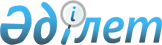 Ақмола облыстық мәслихатының 2017 жылғы 13 желтоқсандағы № 6С-17-2 "2018-2020 жылдарға арналған облыстық бюджет туралы" шешіміне өзгерістер енгізу туралыАқмола облыстық мәслихатының 2018 жылғы 16 наурыздағы № 6С-19-4 шешімі. Ақмола облысының Әділет департаментінде 2018 жылғы 20 наурызда № 6473 болып тіркелді
      РҚАО-ның ескертпесі.

      Құжаттың мәтінінде түпнұсқаның пунктуациясы мен орфографиясы сақталған.
      Қазақстан Республикасының 2008 жылғы 4 желтоқсандағы Бюджет кодексінің 106 бабының 4 тармағына, "Қазақстан Республикасындағы жергiлiктi мемлекеттiк басқару және өзiн-өзi басқару туралы" Қазақстан Республикасының 2001 жылғы 23 қаңтардағы Заңының 6 бабына сәйкес Ақмола облыстық мәслихаты ШЕШІМ ҚАБЫЛДАДЫ:
      1. Ақмола облыстық мәслихатының "2018-2020 жылдарға арналған облыстық бюджет туралы" 2017 жылғы 13 желтоқсандағы № 6С-17-2 (Нормативтік құқықтық актілерді мемлекеттік тіркеу тізілімінде № 6242 тіркелген, Қазақстан Республикасы нормативтік құқықтық актілерінің эталондық бақылау банкінде электрондық түрде 2018 жылғы 03 қаңтарда жарияланған) шешіміне келесі өзгерістер енгізілсін:
      1 тармақ жаңа редакцияда баяндалсын:
      "1. 2018– 2020 жылдарға арналған облыстық бюджет тиісінше 1, 2 және 3 қосымшаларға сәйкес, оның ішінде 2018 жылға келесі көлемдерде бекітілсін:
      1) кірістер – 165 732 544,6 мың теңге, оның ішінде:
      салықтық түсімдер – 19 678 991,0 мың теңге;
      салықтық емес түсімдер – 1 006 540,6 мың теңге;
      негізгі капиталды сатудан түсетін түсімдер – 10 756,0 мың теңге;
      трансферттер түсімі – 145 036 257,0 мың теңге;
      2) шығындар – 166 090 150,2 мың теңге;
      3) таза бюджеттік кредиттеу – 7 423 554,2 мың теңге, оның ішінде:
      бюджеттік кредиттер – 9 814 272,0 мың теңге;
      бюджеттік кредиттерді өтеу – 2 390 717,8 мың теңге;
      4) қаржы активтерiмен операциялар бойынша сальдо – 210 000,0 мың теңге, оның ішінде:
      қаржы активтерiн сатып алу – 210 000,0 мың теңге;
      5) бюджет тапшылығы (профицит) – -7 991 159,8 мың теңге;
      6) бюджет тапшылығын қаржыландыру (профицитті пайдалану) – 7 991 159,8 мың теңге."
      көрсетілген шешімнің 1, 2, 3, 5-қосымшалары осы шешімнің 1, 2, 3, 4-қосымшаларына сәйкес жаңа редакцияда баяндалсын.
      2. Осы шешiм Ақмола облысының Әдiлет департаментiнде мемлекеттiк тiркелген күнінен бастап күшiне енедi және 2018 жылдың 1 қаңтарынан бастап қолданысқа енгiзiледi.
      "КЕЛІСІЛДІ"
      16.03.2018
      16.03.2018 2018 жылға арналған облыстық бюджет 2019 жылға арналған облыстық бюджет 2020 жылға арналған облыстық бюджет 2018 жылға арналған аудандардың (облыстық маңызы бар қалалар) бюджеттерiне облыстық бюджеттен нысаналы трансферттер
					© 2012. Қазақстан Республикасы Әділет министрлігінің «Қазақстан Республикасының Заңнама және құқықтық ақпарат институты» ШЖҚ РМК
				
      Ақмола облыстық
мәслихаты сессиясының
төрайымы 

А.Ерденова

      Ақмола облыстық
мәслихатының хатшысы 

Д.Нұрмолдин

      Ақмола облысының
әкімі

М.Мырзалин

      "Ақмола облысының
экономика және бюджеттік
жоспарлау басқармасы"
мемлекеттік мекемесінің
басшысы

Б.Малғаждаров
Ақмола облыстық мәслихатының
2018 жылғы 16 наурыздағы
№ 6С-19-4 шешіміне
1 қосымшаАқмола облыстық
мәслихатының
2017 жылғы 13 желтоқсандағы
№ 6С-17-2 шешіміне
1 қосымша
Санаты
Санаты
Санаты
Санаты
Сома, мың теңге
Сыныбы
Сыныбы
Сыныбы
Сома, мың теңге
Кіші сыныбы
Кіші сыныбы
Сома, мың теңге
Атаулар
Сома, мың теңге
1
2
3
4
5
I. КІРІСТЕР
165 732 544,6
1
Салықтық түсімдер
19 678 991,0
01
Табыс салығы
17 698 610,0
2
Жеке табыс салығы
17 698 610,0
05
Тауарларға, жұмыстарға және қызметтерге салынатын iшкi салықтар
1 980 381,0
3
Табиғи және басқа да ресурстарды пайдаланғаны үшiн түсетiн түсiмдер
1 980 381,0
2
Салықтық емес түсiмдер
1 006 540,6
01
Мемлекеттiк меншiктен түсетiн кiрiстер
86 787,0
1
Мемлекеттік кәсіпорындардың таза кірісі бөлігінің түсімдері
5 880,0
5
Мемлекет меншігіндегі мүлікті жалға беруден түсетін кірістер
65 466,0
6
Бюджет қаражатын банк шоттарына орналастырғаны үшiн сыйақылар
1 500,0
7
Мемлекеттік бюджеттен берілген кредиттер бойынша сыйақылар 
13 941,0
02
Мемлекеттік бюджеттен қаржыландырылатын мемлекеттік мекемелердің тауарларды (жұмыстарды, қызметтерді) өткізуінен түсетін түсімдер
152,0
1
Мемлекеттік бюджеттен қаржыландырылатын мемлекеттік мекемелердің тауарларды (жұмыстарды, қызметтерді) өткізуінен түсетін түсімдер
152,0
04
Мемлекеттік бюджеттен қаржыландырылатын, сондай-ақ Қазақстан Республикасы Ұлттық Банкінің бюджетінен (шығыстар сметасынан) қамтылатын және қаржыландырылатын мемлекеттік мекемелер салатын айыппұлдар, өсімпұлдар, санкциялар, өндіріп алулар 
632 647,0
1
Мұнай секторы ұйымдарынан түсетін түсімдерді қоспағанда, мемлекеттік бюджеттен қаржыландырылатын, сондай-ақ Қазақстан Республикасы Ұлттық Банкінің бюджетінен (шығыстар сметасынан) қамтылатын және қаржыландырылатын мемлекеттік мекемелер салатын айыппұлдар, өсімпұлдар, санкциялар, өндіріп алулар
632 647,0
06
Басқа да салықтық емес түсiмдер
286 954,6
1
Басқа да салықтық емес түсiмдер
286 954,6
3
Негізгі капиталды сатудан түсетін түсімдер
10 756,0
01
Мемлекеттік мекемелерге бекітілген мемлекеттік мүлікті сату 
10 756,0
1
Мемлекеттік мекемелерге бекітілген мемлекеттік мүлікті сату 
10 756,0
4
Трансферттердің түсімдері
145 036 257,0
01
Төмен тұрған мемлекеттiк басқару органдарынан трансферттер
9 424 848,0
2
Аудандық (облыстық маңызы бар қалалардың) бюджеттерден трансферттер
9 424 848,0
02
Мемлекеттiк басқарудың жоғары тұрған органдарынан түсетiн трансферттер
135 611 409,0
1
Республикалық бюджеттен түсетiн трансферттер
135 611 409,0
Функционалдық топ
Функционалдық топ
Функционалдық топ
Функционалдық топ
Сома
Бюджеттік бағдарламалардың әкімшісі
Бюджеттік бағдарламалардың әкімшісі
Бюджеттік бағдарламалардың әкімшісі
Сома
Бағдарлама
Бағдарлама
Сома
Атауы
Сома
1
2
3
4
5
II. ШЫҒЫНДАР
166 090 150,2
01
Жалпы сипаттағы мемлекеттiк қызметтер 
3 009 378,6
110
Облыс мәслихатының аппараты
66 051,7
001
Облыс мәслихатының қызметін қамтамасыз ету жөніндегі қызметтер
59 861,7
003
Мемлекеттік органның күрделі шығыстары
6 190,0
120
Облыс әкімінің аппараты
1 848 675,3
001
Облыс әкімінің қызметін қамтамасыз ету жөніндегі қызметтер
863 141,6
004
Мемлекеттік органның күрделі шығыстары
366 676,0
007
Ведомстволық бағыныстағы мемлекеттік мекемелерінің және ұйымдарының күрделі шығыстары
524 365,0
009
Аудандық маңызы бар қалалардың, ауылдардың, кенттердің, ауылдық округтердің әкімдерін сайлауды қамтамасыз ету және өткізу
3 000,0
013
Облыс Қазақстан халқы Ассамблеясының қызметін қамтамасыз ету
91 492,7
257
Облыстың қаржы басқармасы
86 858,0
001
Жергілікті бюджетті атқару және коммуналдық меншікті басқару саласындағы мемлекеттік саясатты іске асыру жөніндегі қызметтер
86 858,0
258
Облыстың экономика және бюджеттік жоспарлау басқармасы
140 926,8
001
Экономикалық саясатты, мемлекеттік жоспарлау жүйесін қалыптастыру мен дамыту саласындағы мемлекеттік саясатты іске асыру жөніндегі қызметтер
134 736,8
005
Мемлекеттік органның күрделі шығыстары
6 190,0
265
Облыстың кәсіпкерлік және өнеркәсіп басқармасы
147 397,5
001
Жергілікті деңгейде кәсіпкерлікті және өнеркәсіпті дамыту саласындағы мемлекеттік саясатты іске асыру жөніндегі қызметтер
141 207,5
002
Мемлекеттік органның күрделі шығыстары
6 190,0
269
Облыстың дін істері басқармасы
107 205,7
001
Жергілікті деңгейде дін істер саласындағы мемлекеттік саясатты іске асыру жөніндегі қызметтер
31 550,7
005
Өңірде діни ахуалды зерделеу және талдау
75 655,0
271
Облыстың құрылыс басқармасы
267 708,0
061
Мемлекеттік органдардың объектілерін дамыту
267 708,0
282
Облыстың тексеру комиссиясы
194 204,8
001
Облыстың тексеру комиссиясының қызметін қамтамасыз ету жөніндегі қызметтер
194 204,8
733
Облыстың мемлекеттік сатып алу және коммуналдық меншік басқармасы 
150 350,8
001
Жергілікті деңгейде мемлекеттік активтер мен сатып алуды басқару саласындағы мемлекеттік саясатты іске асыру жөніндегі қызметтер
96 255,8
004
Жекешелендіру, коммуналдық меншікті басқару, жекешелендіруден кейінгі қызмет және осыған байланысты дауларды реттеу
9 095,0
113
Жергілікті бюджеттерден берілетін ағымдағы нысаналы трансферттер
45 000,0
02
Қорғаныс
6 221 307,5
120
Облыс әкімінің аппараты
6 131 328,5
010
Жалпыға бірдей әскери міндетті атқару шеңберіндегі іс-шаралар
46 980,0
011
Аумақтық қорғанысты даярлау және облыстық ауқымдағы аумақтық қорғаныс
120 407,4
012
Облыстық ауқымдағы жұмылдыру дайындығы және жұмылдыру
150 183,0
014
Облыстық ауқымдағы төтенше жағдайлардың алдын алу және жою
5 813 758,1
287
Облыстық бюджеттен қаржыландырылатын табиғи және техногендік сипаттағы төтенше жағдайлар, азаматтық қорғаныс саласындағы уәкілетті органдардың аумақтық органы
89 979,0
1
2
3
4
5
002
Аумақтық органның және ведомстволық бағынысты мемлекеттік мекемелерінің күрделі шығыстары
31 980,0
004
Облыстық ауқымдағы төтенше жағдайлардың алдын алу және оларды жою
57 999,0
03
Қоғамдық тәртіп, қауіпсіздік, құқықтық, сот, қылмыстық-атқару қызметі
6 485 146,3
252
Облыстық бюджеттен қаржыландырылатын атқарушы ішкі істер органы
6 181 616,0
001
Облыс аумағында қоғамдық тәртіпті және қауіпсіздікті сақтауды қамтамасыз ету саласындағы мемлекеттік саясатты іске асыру жөніндегі қызметтер 
5 493 474,1
003
Қоғамдық тәртіпті қорғауға қатысатын азаматтарды көтермелеу 
5 268,0
006
Мемлекеттiк органның күрделi шығыстары
568 301,0
013
Белгілі тұратын жері және құжаттары жоқ адамдарды орналастыру қызметтері
48 848,4
014
Әкiмшiлiк тәртiппен тұтқындалған адамдарды ұстауды ұйымдастыру
22 117,2
015
Қызметтік жануарларды ұстауды ұйымдастыру
43 607,3
271
Облыстың құрылыс басқармасы
303 530,3
053
Қоғамдық тәртіп және қауіпсіздік объектілерін салу
303 530,3
04
Бiлiм беру
19 106 848,9
253
Облыстың денсаулық сақтау басқармасы
256 900,0
003
Кадрлардың біліктілігін арттыру және оларды қайта даярлау
10 337,0
043
Техникалық және кәсіптік, орта білімнен кейінгі білім беру ұйымдарында мамандар даярлау
246 563,0
261
Облыстың білім басқармасы
13 405 347,3
001
Жергілікті деңгейде білім беру саласындағы мемлекеттік саясатты іске асыру жөніндегі қызметтер
120 317,5
003
Арнайы білім беретін оқу бағдарламалары бойынша жалпы білім беру
962 081,7
004
Облыстық мемлекеттік білім беру мекемелерінде білім беру жүйесін ақпараттандыру 
75 293,9
005
Облыстық мемлекеттік білім беру мекемелер үшін оқулықтар мен оқу- әдiстемелiк кешендерді сатып алу және жеткізу
77 466,0
006
Мамандандырылған білім беру ұйымдарында дарынды балаларға жалпы білім беру
717 557,7
007
Облыстық ауқымда мектеп олимпиадаларын, мектептен тыс іс-шараларды және конкурстар өткізу 
247 652,0
011
Балалар мен жасөспірімдердің психикалық денсаулығын зерттеу және халыққа психологиялық-медициналық-педагогикалық консультациялық көмек көрсету
307 282,8
013
Мемлекеттік органның күрделі шығыстары
1 074,0
024
Техникалық және кәсіптік білім беру ұйымдарында мамандар даярлау
7 547 550,8
029
Әдістемелік жұмыс
98 235,9
052
Нәтижелі жұмыспен қамтуды және жаппай кәсіпкерлікті дамыту бағдарламасы шеңберінде кадрлардың біліктілігін арттыру, даярлау және қайта даярлау
948 305,0
053
Аудандардың (облыстық маңызы бар қалалардың) бюджеттеріне орта білім беру ұйымдарын жан басына шаққандағы қаржыландыруды сынақтан өткізуге берілетін ағымдағы нысаналы трансферттер
396 760,0
056
Аудандық (облыстық маңызы бар қалалардың) бюджеттеріне тілдік курстар өтілінен өткен мұғалімдерге үстемақы төлеу үшін және оқу кезеңінде негізгі қызметкерді алмастырғаны үшін мұғалімдерге үстемақы төлеу үшін берілетін ағымдағы нысаналы трансферттер
172 181,0
057
Жоғары, жоғары оқу орнынан кейінгі білімі бар мамандар даярлау және білім алушыларға әлеуметтік қолдау көрсету
44 340,0
067
Ведомстволық бағыныстағы мемлекеттік мекемелерінің және ұйымдарының күрделі шығыстары
664 837,0
113
Жергілікті бюджеттерден берілетін ағымдағы нысаналы трансферттер
1 024 412,0
271
Облыстың құрылыс басқармасы
3 854 122,1
1
2
3
4
5
079
Аудандық (облыстық маңызы бар қалалардың) бюджеттеріне бастауыш, негізгі орта және жалпы орта білім беру объектілерін салуға және реконструкциялауға берілетін нысаналы даму трансферттерi
3 561 095,4
099
Техникалық және кәсіптік, орта білімнен кейінгі білім беру объектілерін салу және реконструкциялау
293 026,7
285
Облыстың дене шынықтыру және спорт басқармасы 
1 590 479,5
006
Балалар мен жасөспірімдерге спорт бойынша қосымша білім беру
1 256 391,1
007
Мамандандырылған бiлiм беру ұйымдарында спорттағы дарынды балаларға жалпы бiлiм беру
334 088,4
05
Денсаулық сақтау
5 259 543,2
253
Облыстың денсаулық сақтау басқармасы
3 886 513,2
001
Жергілікті деңгейде денсаулық сақтау саласындағы мемлекеттік саясатты іске асыру жөніндегі қызметтер
137 571,5
006
Ана мен баланы қорғау жөніндегі көрсетілетін қызметтер
110 003,0
007
Салауатты өмір салтын насихаттау
112 117,0
008
Қазақстан Республикасында ЖИТС-тің алдын алу және оған қарсы күрес жөніндегі іс-шараларды іске асыру
120 354,0
016
Азаматтарды елді мекеннен тыс жерлерде емделу үшін тегін және жеңілдетілген жол жүрумен қамтамасыз ету
5 084,0
018
Денсаулық сақтау саласындағы ақпараттық талдамалық қызметтер
22 479,0
027
Халыққа иммундық профилактика жүргізу үшін вакциналарды және басқа медициналық иммундық биологиялық препараттарды орталықтандырылған сатып алу және сақтау
1 140 146,0
029
Облыстық арнайы медициналық жабдықтау базалары
83 408,7
030
Мемлекеттік денсаулық сақтау органдарының күрделі шығыстары
6 190,0
033
Медициналық денсаулық сақтау ұйымдарының күрделі шығыстары
2 026 140,0
039
Республикалық бюджет қаражаты есебінен көрсетілетін көмекті қоспағанда ауылдық денсаулық сақтау субъектілерінің амбулаториялық-емханалық қызметтерді және медициналық қызметтерді көрсетуі және Сall-орталықтардың қызмет көрсетуі
95 192,0
041
Облыстардың жергілікті өкілдік органдарының шешімі бойынша тегін медициналық көмектің кепілдендірілген көлемін қосымша қамтамасыз ету
27 050,0
042
Медициналық ұйымның сот шешімі негізінде жүзеге асырылатын жыныстық құмарлықты төмендетуге арналған іс-шараларды жүргізу
778,0
271
Облыстың құрылыс басқармасы
1 373 030,0
038
Денсаулық сақтау объектiлерiн салу және реконструкциялау
1 373 030,0
06
Әлеуметтiк көмек және әлеуметтiк қамсыздандыру
6 518 598,6
256
Облыстың жұмыспен қамтуды үйлестіру және әлеуметтік бағдарламалар басқармасы
4 515 089,4
001
Жергілікті деңгейде жұмыспен қамтуды қамтамасыз ету және халық үшін әлеуметтік бағдарламаларды іске асыру саласында мемлекеттік саясатты іске асыру жөніндегі қызметтер
103 576,2
002
Жалпы үлгідегі медициналық-әлеуметтік мекемелерде (ұйымдарда), арнаулы әлеуметтік қызметтер көрсету орталықтарында, әлеуметтік қызмет көрсету орталықтарында қарттар мен мүгедектерге арнаулы әлеуметтік қызметтер көрсету
759 753,1
003
Мүгедектерге әлеуметтік қолдау
294 493,0
007
Мемлекеттік органның күрделі шығыстары
136 289,0
013
Психоневрологиялық медициналық-әлеуметтік мекемелерде (ұйымдарда), арнаулы әлеуметтік қызметтер көрсету орталықтарында, әлеуметтік қызмет көрсету орталықтарында психоневрологиялық аурулармен ауыратын мүгедектер үшін арнаулы әлеуметтік қызметтер көрсету
1 090 867,0
015
Балалар психоневрологиялық медициналық-әлеуметтік мекемелерінде (ұйымдарда), арнаулы әлеуметтік қызметтер көрсету орталықтарында, әлеуметтік қызмет көрсету орталықтарында психоневрологиялық патологиялары бар мүгедек балалар үшін арнаулы әлеуметтік қызметтер көрсету
215 737,1
019
Нәтижелі жұмыспен қамтуды және жаппай кәсіпкерлікті дамыту бағдарламасы шеңберінде, еңбек нарығын дамытуға бағытталған, ағымдағы іс-шараларды іске асыру
3 293,0
1
2
3
4
5
037
Аудандық (облыстық маңызы бар қалалардың) бюджеттеріне нәтижелі жұмыспен қамтуды және жаппай кәсіпкерлікті дамыту бағдарламасы шеңберінде, еңбек нарығын дамытуға бағытталған, іс-шараларын іске асыруға берілетін ағымдағы нысаналы трансферттер
512 381,0
044
Жергілікті деңгейде көші-қон іс-шараларын іске асыру
2 773,0
045
Аудандық (облыстық маңызы бар қалалардың) бюджеттеріне Қазақстан Республикасында мүгедектердің құқықтарын қамтамасыз ету және өмір сүру сапасын жақсарту жөніндегі 2012 - 2018 жылдарға арналған іс-шаралар жоспарын іске асыруға берілетін ағымдағы нысаналы трансферттер
239 601,0
046
Қазақстан Республикасында мүгедектердің құқықтарын қамтамасыз ету және өмір сүру сапасын жақсарту жөніндегі 2012-2018 жылдарға арналған іс-шаралар жоспарын іске асыру
5 882,0
049
Аудандық (облыстық маңызы бар қалалардың) бюджеттеріне мемлекеттік атаулы әлеуметтік көмек төлеуге берілетін ағымдағы нысаналы трансферттер
354 812,0
053
Кохлеарлық импланттарға дәлдеп сөйлеу процессорларын ауыстыру және келтіру бойынша қызмет көрсету
14 400,0
054
Аудандық (облыстық маңызы бар қалалардың) бюджеттеріне үкіметтік емес ұйымдарда мемлекеттік әлеуметтік тапсырысты орналастыруға берілетін ағымдағы нысаналы трансферттер
225 785,0
055
Аудандық (облыстық маңызы бар қалалардың) бюджеттеріне мүгедектерді жұмысқа орналастыру үшін арнайы жұмыс орындарын құруға жұмыс берушінің шығындарын субсидиялауға берілетін ағымдағы нысаналы трансферттер
4 994,0
056
Аудандық (облыстық маңызы бар қалалардың) бюджеттеріне Халықты жұмыспен қамту орталықтарына әлеуметтік жұмыс жөніндегі консультанттар мен ассистенттерді енгізуге берілетін ағымдағы нысаналы трансферттер
165 109,0
067
Ведомстволық бағыныстағы мемлекеттік мекемелерінің және ұйымдарының күрделі шығыстары
302 827,0
113
Жергілікті бюджеттерден берілетін ағымдағы нысаналы трансферттер
82 517,0
261
Облыстың білім басқармасы
1 062 546,6
015
Жетiм балаларды, ата-анасының қамқорлығынсыз қалған балаларды әлеуметтік қамсыздандыру
1 010 385,6
037
Әлеуметтік сауықтандыру
52 161,0
263
Облыстың ішкі саясат басқармасы
26 780,0
077
Қазақстан Республикасында мүгедектердің құқықтарын қамтамасыз ету және өмір сүру сапасын жақсарту жөніндегі 2012 - 2018 жылдарға арналған іс-шаралар жоспарын іске асыру
26 780,0
265
Облыстың кәсіпкерлік және өнеркәсіп басқармасы
18 100,0
018
Нәтижелі жұмыспен қамтуды және жаппай кәсіпкерлікті дамыту бағдарламасы шеңберінде кәсіпкерлікке оқыту
18 100,0
268
Облыстың жолаушылар көлігі және автомобиль жолдары басқармасы
595,0
045
Аудандық (облыстық маңызы бар қалалардың) бюджеттеріне Қазақстан Республикасында мүгедектердің құқықтарын қамтамасыз ету және өмір сүру сапасын жақсарту жөніндегі 2012 - 2018 жылдарға арналған іс-шаралар жоспарын іске асыруға берілетін ағымдағы нысаналы трансферттер
595,0
270
Облыстың еңбек инспекциясы бойынша басқармасы
111 681,6
001
Жергілікті деңгейде еңбек қатынасын реттеу саласындағы мемлекеттік саясатты іске асыру жөніндегі қызметтер
100 535,6
003
Мемлекеттік органның күрделі шығыстары
11 146,0
271
Облыстың құрылыс басқармасы
783 806,0
039
Әлеуметтік қамтамасыз ету объектілерін салу және реконструкциялау
783 806,0
07
Тұрғын үй-коммуналдық шаруашылық
14 612 697,6
271
Облыстың құрылыс басқармасы
9 514 123,8
014
Аудандық (облыстық маңызы бар қалалардың) бюджеттеріне коммуналдық тұрғын үй қорының тұрғын үйлерін жобалауға және (немесе) салуға, реконструкциялауға берілетін нысаналы даму трансферттері
2 559 998,5
027
Аудандық (облыстық маңызы бар қалалардың) бюджеттеріне инженерлік-коммуникациялық инфрақұрылымды жобалауға, дамытуға және (немесе) жайластыруға берілетін нысаналы даму трансферттері
2 796 829,3
058
Аудандық (облыстық маңызы бар қалалардың) бюджеттеріне елді мекендерді сумен жабдықтау және су бұру жүйелерін дамытуға берілетін нысаналы даму трансферттері 
4 157 296,0
1
2
3
4
5
279
Облыстың энергетика және тұрғын үй-коммуналдық шаруашылық басқармасы
5 098 573,8
001
Жергілікті деңгейде энергетика және тұрғын үй-коммуналдық шаруашылық саласындағы мемлекеттік саясатты іске асыру жөніндегі қызметтер
66 756,3
005
Мемлекеттік органның күрделі шығыстары
2 321,0
010
Аудандық (облыстық маңызы бар қалалардың) бюджеттеріне сумен жабдықтау және су бұру жүйелерін дамытуға берілетін нысаналы даму трансферттері
1 794 006,0
032
Ауыз сумен жабдықтаудың баламасыз көздерi болып табылатын сумен жабдықтаудың аса маңызды топтық және жергілікті жүйелерiнен ауыз су беру жөніндегі қызметтердің құнын субсидиялау
1 119 193,0
113
Жергілікті бюджеттерден берілетін ағымдағы нысаналы трансферттер 
2 013 150,5
114
Жергілікті бюджеттерден берілетін нысаналы даму трансферттері 
103 147,0
08
Мәдениет, спорт, туризм және ақпараттық кеңістiк
6 800 299,5
259
Облыстың архивтер және құжаттама басқармасы
454 082,0
001
Жергілікті деңгейде архив ісін басқару жөніндегі мемлекеттік саясатты іске асыру жөніндегі қызметтер
26 108,3
002
Архив қорының сақталуын қамтамасыз ету
336 259,7
032
Ведомстволық бағыныстағы мемлекеттік мекемелерінің және ұйымдарының күрделі шығыстары
91 714,0
262
Облыстың мәдениет басқармасы
1 365 585,5
001
Жергiлiктi деңгейде мәдениет саласындағы мемлекеттік саясатты іске асыру жөніндегі қызметтер
49 395,8
003
Мәдени-демалыс жұмысын қолдау
213 733,0
005
Тарихи-мәдени мұраны сақтауды және оған қолжетімділікті қамтамасыз ету
305 761,7
007
Театр және музыка өнерін қолдау
518 807,0
008
Облыстық кітапханалардың жұмыс істеуін қамтамасыз ету
101 856,0
032
Ведомстволық бағыныстағы мемлекеттік мекемелерінің және ұйымдарының күрделі шығыстары
28 100,0
113
Жергілікті бюджеттерден берілетін ағымдағы нысаналы трансферттер
147 932,0
263
Облыстың ішкі саясат басқармасы
627 272,0
001
Жергілікті деңгейде мемлекеттік ішкі саясатты іске асыру жөніндегі қызметтер
167 221,0
007
Мемлекеттік ақпараттық саясат жүргізу жөніндегі қызметтер
460 051,0
264
Облыстың тілдерді дамыту басқармасы
79 925,0
001
Жергілікті деңгейде тілдерді дамыту саласындағы мемлекеттік саясатты іске асыру жөніндегі қызметтер
31 722,0
002
Мемлекеттiк тiлдi және Қазақстан халқының басқа да тiлдерін дамыту
48 203,0
271
Облыстың құрылыс басқармасы
382 972,0
017
Cпорт объектілерін дамыту
382 972,0
283
Облыстың жастар саясаты мәселелерi жөніндегі басқармасы
271 357,0
001
Жергілікті деңгейде жастар саясатын іске асыру жөніндегі қызметтер 
51 072,8
005
Жастар саясаты саласында іс-шараларды іске асыру
220 284,2
284
Облыстың туризм басқармасы
120 069,0
001
Жергілікті деңгейде туризм саласында мемлекеттік саясатты іске асыру жөніндегі қызметтер 
53 763,7
003
Мемлекеттік органның күрделі шығыстары
3 854,0
004
Туристік қызметті реттеу
56 862,3
032
Ведомстволық бағыныстағы мемлекеттік мекемелердің және ұйымдардың күрделі шығыстары
5 589,0
285
Облыстың дене шынықтыру және спорт басқармасы 
3 499 037,0
001
Жергілікті деңгейде дене шынықтыру және спорт саласында мемлекеттік саясатты іске асыру жөніндегі қызметтер
59 870,7
002
Облыстық деңгейде спорт жарыстарын өткізу
55 385,0
003
Әр түрлі спорт түрлері бойынша облыстың құрама командаларының мүшелерін дайындау және республикалық және халықаралық спорт жарыстарына қатысуы 
3 150 507,3
032
Ведомстволық бағыныстағы мемлекеттік мекемелердің және ұйымдардың күрделі шығыстары
130 274,0
1
2
3
4
5
113
Жергілікті бюджеттерден берілетін ағымдағы нысаналы трансферттер
103 000,0
09
Отын-энергетика кешенi және жер қойнауын пайдалану
3 008 869,0
271
Облыстың құрылыс басқармасы
665 448,0
092
Елді мекендерді шаруашылық-ауыз сумен жабдықтау үшін жерасты суларына іздестіру-барлау жұмыстарын ұйымдастыру және жүргізу
665 448,0
279
Облыстың энергетика және тұрғын үй-коммуналдық шаруашылық басқармасы
2 343 421,0
011
Аудандық (облыстық маңызы бар қалалардың) бюджеттеріне жылу- энергетикалық жүйесін дамытуға берілетін нысаналы даму трансферттері
2 343 421,0
10
Ауыл, су, орман, балық шаруашылығы, ерекше қорғалатын табиғи аумақтар, қоршаған ортаны және жануарлар дүниесін қорғау, жер қатынастары
33 221 994,3
251
Облыстың жер қатынастары басқармасы
250 845,8
001
Облыс аумағында жер қатынастарын реттеу саласындағы мемлекеттік саясатты іске асыру жөніндегі қызметтер
46 260,8
113
Жергілікті бюджеттерден берілетін ағымдағы нысаналы трансферттер 
204 585,0
254
Облыстың табиғи ресурстар және табиғат пайдалануды реттеу басқармасы
1 988 323,8
001
Жергілікті деңгейде қоршаған ортаны қорғау саласындағы мемлекеттік саясатты іске асыру жөніндегі қызметтер
77 409,4
005
Ормандарды сақтау, қорғау, молайту және орман өсiру
785 875,4
006
Жануарлар дүниесін қорғау 
33 781,0
008
Қоршаған ортаны қорғау бойынша іс-шаралар 
649 424,0
009
"Шортанды - Щучинск" учаскесінде "Астана – Щучинск" автомобиль жолының бойында орман екпе ағаштарын отырғызу
272 094,0
032
Ведомстволық бағыныстағы мемлекеттік мекемелер мен ұйымдардың күрделі шығыстары
169 740,0
255
Облыстың ауыл шаруашылығы басқармасы
30 047 481,1
001
Жергiлiкті деңгейде ауыл шаруашылығы саласындағы мемлекеттiк саясатты iске асыру жөнiндегi қызметтер
128 317,1
002
Тұқым шаруашылығын қолдау
617 484,0
003
Мемлекеттік органның күрделі шығыстары
6 190,0
018
Пестицидтердi (улы химикаттарды) залалсыздандыру
5 206,0
029
Ауыл шаруашылық дақылдарының зиянды организмдеріне қарсы күрес жөніндегі іс-шаралар
166 322,0
034
Тауарлық балық өсіру өнімділігі мен сапасын арттыруды субсидиялау
4 032,0
041
Ауыл шаруашылығы тауарын өндірушілерге өсімдіктерді қорғау мақсатында ауыл шаруашылығы дақылдарын өңдеуге арналған гербицидтердің, биоагенттердің (энтомофагтардың) және биопрепараттардың құнын арзандату
9 063 350,0
045
Тұқымдық және көшет отырғызылатын материалдың сорттық және себу сапаларын анықтау
115 794,0
046
Тракторларды, олардың тіркемелерін, өздігінен жүретін ауыл шаруашылығы, мелиоративтік және жол-құрылыс машиналары мен тетіктерін мемлекеттік есепке алуға және тіркеу
8 480,0
047
Тыңайтқыштар (органикалықтарды қоспағанда) құнын субсидиялау
1 671 368,0
050
Инвестициялар салынған жағдайда агроөнеркәсіптік кешен субъектісі көтерген шығыстардың бөліктерін өтеу
4 281 220,0
053
Асыл тұқымды мал шаруашылығын дамытуды, мал шаруашылығы өнімдерінің өнімділігі мен сапасын арттыруды субсидиялау
4 594 433,0
054
Агроөнеркәсіптік кешен саласындағы дайындаушы ұйымдарға есептелген қосылған құн салығы шегінде бюджетке төленген қосылған құн салығының сомасын субсидиялау
95 000,0
055
Агроөнеркәсіптік кешен субъектілерін қаржылық сауықтыру жөніндегі бағыт шеңберінде кредиттік және лизингтік міндеттемелер бойынша пайыздық мөлшерлемені субсидиялау
5 958 926,0
056
Ауыл шаруашылығы малын, техниканы және технологиялық жабдықты сатып алуға кредит беру, сондай-ақ лизинг кезінде сыйақы мөлшерлемесін субсидиялау
2 877 235,0
057
Мал шаруашылығы саласында терең қайта өңдеуден өткізілетін өнімдерді өндіру үшін ауыл шаруашылығы өнімін сатып алуға жұмсайтын өңдеуші кәсіпорындардың шығындарын субсидиялау
171 600,0
1
2
3
4
5
059
Ауыл шаруашылығы кооперативтерінің тексеру одақтарының ауыл шаруашылығы кооперативтерінің ішкі аудитін жүргізуге арналған шығындарын субсидиялау 
40 651,0
060
Нәтижелі жұмыспен қамту және жаппай кәсіпкерлікті дамыту бағадарламасы шеңберінде микрокредиттерді ішінара кепілдендіру
210 850,0
061
Нәтижелі жұмыспен қамту және жаппай кәсіпкерлікті дамыту бағадарламасы шеңберінде микроқаржы ұйымдарының операциялық шығындарын субсидиялау
31 023,0
719
Облыстың ветеринария басқармасы
883 012,0
001
Жергілікті деңгейде ветеринария саласындағы мемлекеттік саясатты іске асыру жөніндегі қызметтер
63 811,0
028
Уақытша сақтау пунктына ветеринариялық препараттарды тасымалдау бойынша қызметтер
3 645,0
113
Жергілікті бюджеттерден берілетін ағымдағы нысаналы трансферттер 
815 556,0
725
Облыстың жердiң пайдаланылуы мен қорғалуын бақылау басқармасы
52 331,6
001
Жергілікті деңгейде жердiң пайдаланылуы мен қорғалуын бақылау саласындағы мемлекеттік саясатты іске асыру жөніндегі қызметтер
52 331,6
11
Өнеркәсіп, сәулет, қала құрылысы және құрылыс қызметі
2 937 523,2
271
Облыстың құрылыс басқармасы
2 766 601,1
001
Жергілікті деңгейде құрылыс саласындағы мемлекеттік саясатты іске асыру жөніндегі қызметтер
65 605,1
114
Жергілікті бюджеттерден берілетін нысаналы даму трансферттері
2 700 996,0
272
Облыстың сәулет және қала құрылысы басқармасы
129 709,5
001
Жергілікті деңгейде сәулет және қала құрылысы саласындағы мемлекеттік саясатты іске асыру жөніндегі қызметтер
34 547,5
113
Жергілікті бюджеттерден берілетін ағымдағы нысаналы трансферттер 
95 162,0
724
Облыстың мемлекеттік сәулет-құрылыс бақылауы басқармасы
41 212,6
001
Жергілікті деңгейде мемлекеттік сәулет-құрылыс бақылау саласындағы мемлекеттік саясатты іске асыру жөніндегі қызметтер
41 212,6
12
Көлiк және коммуникация
9 965 868,0
268
Облыстың жолаушылар көлігі және автомобиль жолдары басқармасы
9 965 868,0
001
Жергілікті деңгейде көлік және коммуникация саласындағы мемлекеттік саясатты іске асыру жөніндегі қызметтер
54 371,0
002
Көлік инфрақұрылымын дамыту
136 781,0
003
Автомобиль жолдарының жұмыс істеуін қамтамасыз ету
889 228,0
007
Аудандық (облыстық маңызы бар қалалар) бюджеттеріне көлік инфрақұрылымын дамытуға берілетін нысаналы даму трансферттері
3 251 163,0
025
Облыстық автомобиль жолдарын және елді-мекендердің көшелерін күрделі және орташа жөндеу
1 054 171,0
027
Аудандық (облыстық маңызы бар қалалардың) бюджеттеріне көлiк инфрақұрылымының басым жобаларын қаржыландыруға берiлетiн ағымдағы нысаналы трансферттер
1 881 344,0
028
Көлiк инфрақұрылымының басым жобаларын іске асыру
1 499 010,0
113
Жергілікті бюджеттерден берілетін ағымдағы нысаналы трансферттер 
1 199 800,0
13
Басқалар
3 083 464,3
253
Облыстың денсаулық сақтау басқармасы
824 261,0
096
Мемлекеттік-жекешелік әріптестік жобалар бойынша мемлекеттік міндеттемелерді орындау
824 261,0
257
Облыстың қаржы басқармасы
410 000,0
012
Облыстық жергілікті атқарушы органының резервi
410 000,0
258
Облыстың экономика және бюджеттік жоспарлау басқармасы
200 000,0
003
Жергілікті бюджеттік инвестициялық жобалардың техникалық-экономикалық негіздемелерін және мемлекеттік-жекешелік әріптестік жобалардың, оның ішінде концессиялық жобалардың конкурстық құжаттамаларын әзірлеу немесе түзету, сондай-ақ қажетті сараптамаларын жүргізу, мемлекеттік-жекешелік әріптестік жобаларды, оның ішінде концессиялық жобаларды консультациялық сүйемелдеу
200 000,0
1
2
3
4
5
265
Облыстың кәсіпкерлік және өнеркәсіп басқармасы
1 282 881,0
004
"Бизнестің жол картасы 2020" бизнесті қолдау мен дамытудың бірыңғай бағдарламасы шеңберінде жеке кәсіпкерлікті қолдау
40 000,0
014
"Бизнестің жол картасы 2020" бизнесті қолдау мен дамытудың бірыңғай бағдарламасы шеңберінде кредиттер бойынша пайыздық мөлшерлемені субсидиялау
1 001 986,0
015
"Бизнестің жол картасы 2020" бизнесті қолдау мен дамытудың бірыңғай бағдарламасы шеңберінде шағын және орта бизнеске кредиттерді ішінара кепілдендіру
170 000,0
027
Нәтижелі жұмыспен қамту және жаппай кәсіпкерлікті дамыту бағадарламасы шеңберінде микрокредиттерді ішінара кепілдендіру
70 895,0
279
Облыстың энергетика және тұрғын үй-коммуналдық шаруашылық басқармасы
366 322,3
024
"Бизнестің жол картасы 2020" бизнесті қолдау мен дамытудың бірыңғай бағдарламасы шеңберінде индустриялық инфрақұрылымды дамыту
366 322,3
14
Борышқа қызмет көрсету
10 819,0
257
Облыстың қаржы басқармасы
10 819,0
004
Жергілікті атқарушы органдардың борышына қызмет көрсету
7 968,0
016
Жергілікті атқарушы органдардың республикалық бюджеттен қарыздар бойынша сыйақылар мен өзге де төлемдерді төлеу бойынша борышына қызмет көрсету
2 851,0
15
Трансферттер
45 847 792,2
257
Облыстың қаржы басқармасы
45 847 792,2
007
Субвенциялар
42 339 080,0
011
Пайдаланылмаған (толық пайдаланылмаған) нысаналы трансферттерді қайтару
36 146,8
024
Заңнаманы өзгертуге байланысты жоғары тұрған бюджеттің шығындарын өтеуге төменгі тұрған бюджеттен ағымдағы нысаналы трансферттер
3 471 604,0
053
Қазақстан Республикасының Ұлттық қорынан берілетін нысаналы трансферт есебінен республикалық бюджеттен бөлінген пайдаланылмаған (түгел пайдаланылмаған) нысаналы трансферттердің сомасын қайтару
961,4
III. Таза бюджеттiк кредиттеу 
7 423 554,2
Бюджеттiк кредиттер 
9 814 272,0
06
Әлеуметтiк көмек және әлеуметтiк қамсыздандыру
413 557,0
265
Облыстың кәсіпкерлік және өнеркәсіп басқармасы
413 557,0
009
Нәтижелі жұмыспен қамтуды және жаппай кәсіпкерлікті дамыту бағдарламасы шеңберінде кәсіпкерлікті дамытуға жәрдемдесу үшін бюджеттік кредиттер беру
413 557,0
07
Тұрғын үй-коммуналдық шаруашылық
5 425 039,0
271
Облыстың құрылыс басқармасы
1 300 000,0
009
Аудандардың (облыстық маңызы бар қалалардың) бюджеттеріне тұрғын үй жобалауға және салуға кредит беру 
1 300 000,0
279
Облыстың энергетика және тұрғын үй-коммуналдық шаруашылық басқармасы
4 125 039,0
046
Аудандардың (облыстық маңызы бар қалалардың) бюджеттеріне жылу, сумен жабдықтау және су бұру жүйелерін реконструкция және құрылыс үшін кредит беру
4 125 039,0
10
Ауыл, су, орман, балық шаруашылығы, ерекше қорғалатын табиғи аумақтар, қоршаған ортаны және жануарлар дүниесін қорғау, жер қатынастары
3 786 621,0
255
Облыстың ауыл шаруашылығы басқармасы
2 063 955,0
037
Нәтижелі жұмыспен қамтуды және жаппай кәсіпкерлікті дамыту бағдарламасы шеңберінде кәсіпкерлікті дамытуға жәрдемдесу үшін бюджеттік кредиттер беру
2 063 955,0
258
Облыстың экономика және бюджеттік жоспарлау басқармасы
1 722 666,0
007
Мамандарды әлеуметтік қолдау шараларын іске асыру үшін жергілікті атқарушы органдарға берілетін бюджеттік кредиттер
1 722 666,0
13
Басқалар
189 055,0
265
Облыстың кәсіпкерлік және өнеркәсіп басқармасы
189 055,0
069
Облыстық орталықтарда, моноқалаларда кәсіпкерлікті дамытуға жәрдемдесуге кредит беру
189 055,0
Бюджеттiк кредиттерді өтеу
2 390 717,8
1
2
3
4
5
5
Бюджеттiк кредиттерді өтеу
2 390 717,8
01
Бюджеттiк кредиттерді өтеу
2 390 717,8
1
Мемлекеттік бюджеттен берілген бюджеттік кредиттерді өтеу
2 390 717,8
IV. Қаржы активтерiмен операциялар бойынша сальдо 
210 000,0
Қаржы активтерiн сатып алу
210 000,0
13
Басқалар
210 000,0
265
Облыстың кәсіпкерлік және өнеркәсіп басқармасы
210 000,0
065
Заңды тұлғалардың жарғылық капиталын қалыптастыру немесе ұлғайту
210 000,0
V. Бюджет тапшылығы (профициті) 
-7 991 159,8
VI. Бюджет тапшылығын қаржыландыру (профицитін пайдалану)
7 991 159,8Ақмола облыстық
мәслихатының
2018 жылғы 16 наурыздағы
№ 6С-19-4 шешіміне
2 қосымшаАқмола облыстық
мәслихатының
2017 жылғы 13 желтоқсандағы
№ 6С-17-2 шешіміне
2 қосымша
Санаты
Санаты
Санаты
Санаты
Сома, мың теңге
Сыныбы
Сыныбы
Сыныбы
Сома, мың теңге
Кіші сыныбы
Кіші сыныбы
Сома, мың теңге
Атаулар
Сома, мың теңге
1
2
3
4
5
I. КІРІСТЕР
144 963 784,0
1
Салықтық түсімдер
20 383 974,0
01
Табыс салығы
18 264 965,0
2
Жеке табыс салығы
18 264 965,0
05
Тауарларға, жұмыстарға және қызметтерге салынатын iшкi салықтар
2 119 009,0
3
Табиғи және басқа да ресурстарды пайдаланғаны үшiн түсетiн түсiмдер
2 119 009,0
2
Салықтық емес түсiмдер
837 837,0
01
Мемлекеттiк меншiктен түсетiн кiрiстер
94 437,0
1
Мемлекеттік кәсіпорындардың таза кірісі бөлігінің түсімдері
6 292,0
5
Мемлекет меншігіндегі мүлікті жалға беруден түсетін кірістер
70 049,0
6
Бюджет қаражатын банк шоттарына орналастырғаны үшiн сыйақылар
1 500,0
7
Мемлекеттік бюджеттен берілген кредиттер бойынша сыйақылар 
16 596,0
02
Мемлекеттік бюджеттен қаржыландырылатын мемлекеттік мекемелердің тауарларды (жұмыстарды, қызметтерді) өткізуінен түсетін түсімдер
163,0
1
Мемлекеттік бюджеттен қаржыландырылатын мемлекеттік мекемелердің тауарларды (жұмыстарды, қызметтерді) өткізуінен түсетін түсімдер
163,0
04
Мемлекеттік бюджеттен қаржыландырылатын, сондай-ақ Қазақстан Республикасы Ұлттық Банкінің бюджетінен (шығыстар сметасынан) қамтылатын және қаржыландырылатын мемлекеттік мекемелер салатын айыппұлдар, өсімпұлдар, санкциялар, өндіріп алулар 
441 103,0
1
Мұнай секторы ұйымдарынан түсетін түсімдерді қоспағанда, мемлекеттік бюджеттен қаржыландырылатын, сондай-ақ Қазақстан Республикасы Ұлттық Банкінің бюджетінен (шығыстар сметасынан) қамтылатын және қаржыландырылатын мемлекеттік мекемелер салатын айыппұлдар, өсімпұлдар, санкциялар, өндіріп алулар
441 103,0
06
Басқа да салықтық емес түсiмдер
302 134,0
1
Басқа да салықтық емес түсiмдер
302 134,0
3
Негізгі капиталды сатудан түсетін түсімдер
11 509,0
01
Мемлекеттік мекемелерге бекітілген мемлекеттік мүлікті сату 
11 509,0
1
Мемлекеттік мекемелерге бекітілген мемлекеттік мүлікті сату 
11 509,0
4
Трансферттердің түсімдері
123 730 464,0
01
Төмен тұрған мемлекеттiк басқару органдарынан трансферттер
10 527 239,0
2
Аудандық (облыстық маңызы бар қалалардың) бюджеттерден трансферттер
10 527 239,0
02
Мемлекеттiк басқарудың жоғары тұрған органдарынан түсетiн трансферттер
113 203 225,0
1
Республикалық бюджеттен түсетiн трансферттер
113 203 225,0
Функционалдық топ
Функционалдық топ
Функционалдық топ
Функционалдық топ
Сома
Бюджеттік бағдарламалардың әкімшісі
Бюджеттік бағдарламалардың әкімшісі
Бюджеттік бағдарламалардың әкімшісі
Сома
Бағдарлама
Бағдарлама
Сома
Атауы
Сома
1
2
3
4
5
II. ШЫҒЫНДАР
144 563 269,0
01
Жалпы сипаттағы мемлекеттiк қызметтер 
1 786 100,0
110
Облыс мәслихатының аппараты
61 270,0
001
Облыс мәслихатының қызметін қамтамасыз ету жөніндегі қызметтер
61 270,0
120
Облыс әкімінің аппараты
961 492,0
001
Облыс әкімінің қызметін қамтамасыз ету жөніндегі қызметтер
868 719,0
009
Аудандық маңызы бар қалалардың, ауылдардың, кенттердің, ауылдық округтердің әкімдерін сайлауды қамтамасыз ету және өткізу
3 000,0
013
Облыс Қазақстан халқы Ассамблеясының қызметін қамтамасыз ету
89 773,0
257
Облыстың қаржы басқармасы
88 243,0
001
Жергілікті бюджетті атқару және коммуналдық меншікті басқару саласындағы мемлекеттік саясатты іске асыру жөніндегі қызметтер
88 243,0
258
Облыстың экономика және бюджеттік жоспарлау басқармасы
129 958,0
001
Экономикалық саясатты, мемлекеттік жоспарлау жүйесін қалыптастыру мен дамыту саласындағы мемлекеттік саясатты іске асыру жөніндегі қызметтер
129 958,0
265
Облыстың кәсіпкерлік және өнеркәсіп басқармасы
128 986,0
001
Жергілікті деңгейде кәсіпкерлікті және өнеркәсіпті дамыту саласындағы мемлекеттік саясатты іске асыру жөніндегі қызметтер
128 986,0
269
Облыстың дін істері басқармасы
110 410,0
001
Жергілікті деңгейде дін істер саласындағы мемлекеттік саясатты іске асыру жөніндегі қызметтер
32 399,0
005
Өңірде діни ахуалды зерделеу және талдау
78 011,0
282
Облыстың тексеру комиссиясы
197 729,0
001
Облыстың тексеру комиссиясының қызметін қамтамасыз ету жөніндегі қызметтер
197 729,0
733
Облыстың мемлекеттік сатып алу және коммуналдық меншік басқармасы 
108 012,0
001
Жергілікті деңгейде мемлекеттік активтер мен сатып алуды басқару саласындағы мемлекеттік саясатты іске асыру жөніндегі қызметтер
98 462,0
004
Жекешелендіру, коммуналдық меншікті басқару, жекешелендіруден кейінгі қызмет және осыған байланысты дауларды реттеу
9 550,0
02
Қорғаныс
373 747,0
120
Облыс әкімінің аппараты
332 167,0
010
Жалпыға бірдей әскери міндетті атқару шеңберіндегі іс-шаралар
47 464,0
011
Аумақтық қорғанысты даярлау және облыстық ауқымдағы аумақтық қорғаныс
128 262,0
012
Облыстық ауқымдағы жұмылдыру дайындығы және жұмылдыру
156 441,0
287
Облыстық бюджеттен қаржыландырылатын табиғи және техногендік сипаттағы төтенше жағдайлар, азаматтық қорғаныс саласындағы уәкілетті органдардың аумақтық органы
41 580,0
004
Облыстық ауқымдағы төтенше жағдайлардың алдын алу және оларды жою
41 580,0
03
Қоғамдық тәртіп, қауіпсіздік, құқықтық, сот, қылмыстық-атқару қызметі
5 486 887,0
252
Облыстық бюджеттен қаржыландырылатын атқарушы ішкі істер органы
5 437 814,0
001
Облыс аумағында қоғамдық тәртіпті және қауіпсіздікті сақтауды қамтамасыз ету саласындағы мемлекеттік саясатты іске асыру жөніндегі қызметтер 
4 960 186,0
003
Қоғамдық тәртіпті қорғауға қатысатын азаматтарды көтермелеу 
5 532,0
006
Мемлекеттiк органның күрделi шығыстары
360 557,0
013
Белгілі тұратын жері және құжаттары жоқ адамдарды орналастыру қызметтері
45 366,0
014
Әкiмшiлiк тәртiппен тұтқындалған адамдарды ұстауды ұйымдастыру
25 147,0
015
Қызметтік жануарларды ұстауды ұйымдастыру
41 026,0
1
2
3
4
5
271
Облыстың құрылыс басқармасы
49 073,0
053
Қоғамдық тәртіп және қауіпсіздік объектілерін салу
49 073,0
04
Бiлiм беру
14 206 896,0
253
Облыстың денсаулық сақтау басқармасы
258 272,0
003
Кадрлардың біліктілігін арттыру және оларды қайта даярлау
10 423,0
043
Техникалық және кәсіптік, орта білімнен кейінгі білім беру ұйымдарында мамандар даярлау
247 849,0
261
Облыстың білім басқармасы
11 377 889,0
001
Жергілікті деңгейде білім беру саласындағы мемлекеттік саясатты іске асыру жөніндегі қызметтер
113 581,0
003
Арнайы білім беретін оқу бағдарламалары бойынша жалпы білім беру
982 798,0
004
Облыстық мемлекеттік білім беру мекемелерінде білім беру жүйесін ақпараттандыру
78 186,0
005
Облыстық мемлекеттік білім беру мекемелер үшін оқулықтар мен оқу-әдiстемелiк кешендерді сатып алу және жеткізу
80 952,0
006
Мамандандырылған білім беру ұйымдарында дарынды балаларға жалпы білім беру
727 526,0
007
Облыстық ауқымда мектеп олимпиадаларын, мектептен тыс іс-шараларды және конкурстар өткізу 
254 531,0
011
Балалар мен жасөспірімдердің психикалық денсаулығын зерттеу және халыққа психологиялық-медициналық-педагогикалық консультациялық көмек көрсету
311 537,0
024
Техникалық және кәсіптік білім беру ұйымдарында мамандар даярлау
7 734 836,0
029
Әдістемелік жұмыс
101 099,0
052
Нәтижелі жұмыспен қамтуды және жаппай кәсіпкерлікті дамыту бағдарламасы шеңберінде кадрлардың біліктілігін арттыру, даярлау және қайта даярлау
948 305,0
057
Жоғары, жоғары оқу орнынан кейінгі білімі бар мамандар даярлау және білім алушыларға әлеуметтік қолдау көрсету
44 340,0
067
Ведомстволық бағыныстағы мемлекеттік мекемелерінің және ұйымдарының күрделі шығыстары
198,0
271
Облыстың құрылыс басқармасы
1 075 125,0
079
Аудандық (облыстық маңызы бар қалалардың) бюджеттеріне бастауыш, негізгі орта және жалпы орта білім беру объектілерін салуға және реконструкциялауға берілетін нысаналы даму трансферттерi
1 075 125,0
285
Облыстың дене шынықтыру және спорт басқармасы 
1 495 610,0
006
Балалар мен жасөспірімдерге спорт бойынша қосымша білім беру
1 174 358,0
007
Мамандандырылған бiлiм беру ұйымдарында спорттағы дарынды балаларға жалпы бiлiм беру
321 252,0
05
Денсаулық сақтау
3 853 676,0
253
Облыстың денсаулық сақтау басқармасы
2 587 176,0
001
Жергілікті деңгейде денсаулық сақтау саласындағы мемлекеттік саясатты іске асыру жөніндегі қызметтер
140 260,0
006
Ана мен баланы қорғау жөніндегі көрсетілетін қызметтер
111 561,0
007
Салауатты өмір салтын насихаттау
15 052,0
016
Азаматтарды елді мекеннен тыс жерлерде емделу үшін тегін және жеңілдетілген жол жүрумен қамтамасыз ету
5 338,0
018
Денсаулық сақтау саласындағы ақпараттық талдамалық қызметтер
22 975,0
027
Халыққа иммундық профилактика жүргізу үшін вакциналарды және басқа медициналық иммундық биологиялық препараттарды орталықтандырылған сатып алу және сақтау
117 929,0
029
Облыстық арнайы медициналық жабдықтау базалары
85 002,0
033
Медициналық денсаулық сақтау ұйымдарының күрделі шығыстары
1 993 008,0
039
Республикалық бюджет қаражаты есебінен көрсетілетін көмекті қоспағанда ауылдық денсаулық сақтау субъектілерінің амбулаториялық-емханалық қызметтерді және медициналық қызметтерді көрсетуі және Сall-орталықтардың қызмет көрсетуі
30 391,0
1
2
3
4
5
041
Облыстардың жергілікті өкілдік органдарының шешімі бойынша тегін медициналық көмектің кепілдендірілген көлемін қосымша қамтамасыз ету
65 660,0
271
Облыстың құрылыс басқармасы
1 266 500,0
038
Денсаулық сақтау объектiлерiн салу және реконструкциялау
1 266 500,0
06
Әлеуметтiк көмек және әлеуметтiк қамсыздандыру
5 850 918,0
256
Облыстың жұмыспен қамтуды үйлестіру және әлеуметтік бағдарламалар басқармасы
2 740 112,0
001
Жергілікті деңгейде жұмыспен қамтуды қамтамасыз ету және халық үшін әлеуметтік бағдарламаларды іске асыру саласында мемлекеттік саясатты іске асыру жөніндегі қызметтер
104 953,0
002
Жалпы үлгідегі медициналық-әлеуметтік мекемелерде (ұйымдарда), арнаулы әлеуметтік қызметтер көрсету орталықтарында, әлеуметтік қызмет көрсету орталықтарында қарттар мен мүгедектерге арнаулы әлеуметтік қызметтер көрсету
692 366,0
003
Мүгедектерге әлеуметтік қолдау
309 222,0
013
Психоневрологиялық медициналық-әлеуметтік мекемелерде (ұйымдарда), арнаулы әлеуметтік қызметтер көрсету орталықтарында, әлеуметтік қызмет көрсету орталықтарында психоневрологиялық аурулармен ауыратын мүгедектер үшін арнаулы әлеуметтік қызметтер көрсету
1 119 493,0
015
Балалар психоневрологиялық медициналық-әлеуметтік мекемелерінде (ұйымдарда), арнаулы әлеуметтік қызметтер көрсету орталықтарында, әлеуметтік қызмет көрсету орталықтарында психоневрологиялық патологиялары бар мүгедек балалар үшін арнаулы әлеуметтік қызметтер көрсету
219 075,0
037
Аудандық (облыстық маңызы бар қалалардың) бюджеттеріне нәтижелі жұмыспен қамтуды және жаппай кәсіпкерлікті дамыту бағдарламасы шеңберінде, еңбек нарығын дамытуға бағытталған, іс-шараларын іске асыруға берілетін ағымдағы нысаналы трансферттер
220 000,0
044
Жергілікті деңгейде көші-қон іс-шараларын іске асыру
2 811,0
045
Аудандық (облыстық маңызы бар қалалардың) бюджеттеріне Қазақстан Республикасында мүгедектердің құқықтарын қамтамасыз ету және өмір сүру сапасын жақсарту жөніндегі 2012 - 2018 жылдарға арналған іс-шаралар жоспарын іске асыруға берілетін ағымдағы нысаналы трансферттер
12 310,0
054
Аудандық (облыстық маңызы бар қалалардың) бюджеттеріне үкіметтік емес ұйымдарда мемлекеттік әлеуметтік тапсырысты орналастыруға берілетін ағымдағы нысаналы трансферттер
12 091,0
113
Жергілікті бюджеттерден берілетін ағымдағы нысаналы трансферттер
47 791,0
261
Облыстың білім басқармасы
1 090 333,0
015
Жетiм балаларды, ата-анасының қамқорлығынсыз қалған балаларды әлеуметтік қамсыздандыру
1 036 912,0
037
Әлеуметтік сауықтандыру
53 421,0
263
Облыстың ішкі саясат басқармасы
16 505,0
077
Қазақстан Республикасында мүгедектердің құқықтарын қамтамасыз ету және өмір сүру сапасын жақсарту жөніндегі 2012 - 2018 жылдарға арналған іс-шаралар жоспарын іске асыру
16 505,0
265
Облыстың кәсіпкерлік және өнеркәсіп басқармасы
18 100,0
018
Нәтижелі жұмыспен қамтуды және жаппай кәсіпкерлікті дамыту бағдарламасы шеңберінде кәсіпкерлікке оқыту
18 100,0
270
Облыстың еңбек инспекциясы бойынша басқармасы
103 410,0
001
Жергілікті деңгейде еңбек қатынасын реттеу саласындағы мемлекеттік саясатты іске асыру жөніндегі қызметтер
103 410,0
271
Облыстың құрылыс басқармасы
1 882 458,0
039
Әлеуметтік қамтамасыз ету объектілерін салу және реконструкциялау
1 882 458,0
07
Тұрғын үй-коммуналдық шаруашылық
8 546 175,0
271
Облыстың құрылыс басқармасы
3 224 740,0
014
Аудандық (облыстық маңызы бар қалалардың) бюджеттеріне коммуналдық тұрғын үй қорының тұрғын үйлерін жобалауға және (немесе) салуға, реконструкциялауға берілетін нысаналы даму трансферттері 
39 500,0
027
Аудандық (облыстық маңызы бар қалалардың) бюджеттеріне инженерлік-коммуникациялық инфрақұрылымды жобалауға, дамытуға және (немесе) жайластыруға берілетін нысаналы даму трансферттері
118 281,0
1
2
3
4
5
058
Аудандық (облыстық маңызы бар қалалардың) бюджеттеріне елді мекендерді сумен жабдықтау және су бұру жүйелерін дамытуға берілетін нысаналы даму трансферттері
3 066 959,0
279
Облыстың энергетика және тұрғын үй-коммуналдық шаруашылық басқармасы
5 321 435,0
001
Жергілікті деңгейде энергетика және тұрғын үй-коммуналдық шаруашылық саласындағы мемлекеттік саясатты іске асыру жөніндегі қызметтер
67 206,0
010
Аудандық (облыстық маңызы бар қалалардың) бюджеттеріне сумен жабдықтау және су бұру жүйелерін дамытуға берілетін нысаналы даму трансферттері
4 075 992,0
032
Ауыз сумен жабдықтаудың баламасыз көздерi болып табылатын сумен жабдықтаудың аса маңызды топтық және жергілікті жүйелерiнен ауыз су беру жөніндегі қызметтердің құнын субсидиялау 
1 149 237,0
114
Жергілікті бюджеттерден берілетін нысаналы даму трансферттері 
29 000,0
08
Мәдениет, спорт, туризм және ақпараттық кеңістiк
6 155 965,0
259
Облыстың архивтер және құжаттама басқармасы
340 880,0
001
Жергілікті деңгейде архив ісін басқару жөніндегі мемлекеттік саясатты іске асыру жөніндегі қызметтер
26 568,0
002
Архив қорының сақталуын қамтамасыз ету
314 312,0
262
Облыстың мәдениет басқармасы
1 138 778,0
001
Жергiлiктi деңгейде мәдениет саласындағы мемлекеттік саясатты іске асыру жөніндегі қызметтер
50 259,0
003
Мәдени-демалыс жұмысын қолдау
213 829,0
005
Тарихи-мәдени мұраны сақтауды және оған қолжетімділікті қамтамасыз ету
247 802,0
007
Театр және музыка өнерін қолдау
523 356,0
008
Облыстық кітапханалардың жұмыс істеуін қамтамасыз ету
103 532,0
263
Облыстың ішкі саясат басқармасы
559 889,0
001
Жергілікті деңгейде мемлекеттік ішкі саясатты іске асыру жөніндегі қызметтер
135 221,0
007
Мемлекеттік ақпараттық саясат жүргізу жөніндегі қызметтер
424 668,0
264
Облыстың тілдерді дамыту басқармасы
80 995,0
001
Жергілікті деңгейде тілдерді дамыту саласындағы мемлекеттік саясатты іске асыру жөніндегі қызметтер
32 098,0
002
Мемлекеттiк тiлдi және Қазақстан халқының басқа да тiлдерін дамыту
48 897,0
271
Облыстың құрылыс басқармасы
500 000,0
017
Cпорт объектілерін дамыту
500 000,0
283
Облыстың жастар саясаты мәселелерi жөніндегі басқармасы
282 981,0
001
Жергілікті деңгейде жастар саясатын іске асыру жөніндегі қызметтер 
52 279,0
005
Жастар саясаты саласында іс-шараларды іске асыру
230 702,0
284
Облыстың туризм басқармасы
104 258,0
001
Жергілікті деңгейде туризм саласында мемлекеттік саясатты іске асыру жөніндегі қызметтер 
54 908,0
004
Туристік қызметті реттеу
49 350,0
285
Облыстың дене шынықтыру және спорт басқармасы 
3 148 184,0
001
Жергілікті деңгейде дене шынықтыру және спорт саласында мемлекеттік саясатты іске асыру жөніндегі қызметтер 
57 684,0
002
Облыстық деңгейде спорт жарыстарын өткізу
58 154,0
003
Әр түрлі спорт түрлері бойынша облыстың құрама командаларының мүшелерін дайындау және республикалық және халықаралық спорт жарыстарына қатысуы
2 882 346,0
032
Ведомстволық бағыныстағы мемлекеттік мекемелердің және ұйымдардың күрделі шығыстары
50 000,0
113
Жергілікті бюджеттерден берілетін ағымдағы нысаналы трансферттер
100 000,0
09
Отын-энергетика кешенi және жер қойнауын пайдалану
1 032 721,0
271
Облыстың құрылыс басқармасы
769 943,0
092
Елді мекендерді шаруашылық-ауыз сумен жабдықтау үшін жерасты суларына іздестіру-барлау жұмыстарын ұйымдастыру және жүргізу
769 943,0
279
Облыстың энергетика және тұрғын үй-коммуналдық шаруашылық басқармасы
262 778,0
011
Аудандық (облыстық маңызы бар қалалардың) бюджеттеріне жылу- энергетикалық жүйесін дамытуға берілетін нысаналы даму трансферттері
262 778,0
1
2
3
4
5
10
Ауыл, су, орман, балық шаруашылығы, ерекше қорғалатын табиғи аумақтар, қоршаған ортаны және жануарлар дүниесін қорғау, жер қатынастары
20 359 267,0
251
Облыстың жер қатынастары басқармасы
251 523,0
001
Облыс аумағында жер қатынастарын реттеу саласындағы мемлекеттік саясатты іске асыру жөніндегі қызметтер 
46 938,0
113
Жергілікті бюджеттерден берілетін ағымдағы нысаналы трансферттер 
204 585,0
254
Облыстың табиғи ресурстар және табиғат пайдалануды реттеу басқармасы
1 490 283,0
001
Жергілікті деңгейде қоршаған ортаны қорғау саласындағы мемлекеттік саясатты іске асыру жөніндегі қызметтер
78 624,0
005
Ормандарды сақтау, қорғау, молайту және орман өсiру
779 504,0
006
Жануарлар дүниесін қорғау 
34 445,0
008
Қоршаған ортаны қорғау бойынша іс-шаралар 
507 410,0
009
"Шортанды - Щучинск" учаскесінде "Астана – Щучинск" автомобиль жолының бойында орман екпе ағаштарын отырғызу
90 300,0
255
Облыстың ауыл шаруашылығы басқармасы
17 650 172,0
001
Жергiлiкті деңгейде ауыл шаруашылығы саласындағы мемлекеттiк саясатты iске асыру жөнiндегi қызметтер
130 925,0
002
Тұқым шаруашылығын қолдау
648 358,0
018
Пестицидтердi (улы химикаттарды) залалсыздандыру
5 466,0
029
Ауыл шаруашылық дақылдарының зиянды организмдеріне қарсы күрес жөніндегі іс-шаралар
174 638,0
041
Ауыл шаруашылығы тауарын өндірушілерге өсімдіктерді қорғау мақсатында ауыл шаруашылығы дақылдарын өңдеуге арналған гербицидтердің, биоагенттердің (энтомофагтардың) және биопрепараттардың құнын арзандату
9 516 518,0
045
Тұқымдық және көшет отырғызылатын материалдың сорттық және себу сапаларын анықтау 
121 584,0
046
Тракторларды, олардың тіркемелерін, өздігінен жүретін ауыл шаруашылығы, мелиоративтік және жол-құрылыс машиналары мен тетіктерін мемлекеттік есепке алуға және тіркеу
8 904,0
047
Тыңайтқыштар (органикалықтарды қоспағанда) құнын субсидиялау
1 754 936,0
053
Асыл тұқымды мал шаруашылығын дамытуды, мал шаруашылығы өнімдерінің өнімділігі мен сапасын арттыруды субсидиялау
4 824 155,0
057
Мал шаруашылығы саласында терең қайта өңдеуден өткізілетін өнімдерді өндіру үшін ауыл шаруашылығы өнімін сатып алуға жұмсайтын өңдеуші кәсіпорындардың шығындарын субсидиялау
171 600,0
059
Ауыл шаруашылығы кооперативтерінің тексеру одақтарының ауыл шаруашылығы кооперативтерінің ішкі аудитін жүргізуге арналған шығындарын субсидиялау 
51 215,0
060
Нәтижелі жұмыспен қамту және жаппай кәсіпкерлікті дамыту бағадарламасы шеңберінде микрокредиттерді ішінара кепілдендіру
210 850,0
061
Нәтижелі жұмыспен қамту және жаппай кәсіпкерлікті дамыту бағадарламасы шеңберінде микроқаржы ұйымдарының операциялық шығындарын субсидиялау
31 023,0
719
Облыстың ветеринария басқармасы
914 176,0
001
Жергілікті деңгейде ветеринария саласындағы мемлекеттік саясатты іске асыру жөніндегі қызметтер
64 966,0
028
Уақытша сақтау пунктына ветеринариялық препараттарды тасымалдау бойынша қызметтер
3 828,0
113
Жергілікті бюджеттерден берілетін ағымдағы нысаналы трансферттер 
845 382,0
725
Облыстың жердiң пайдаланылуы мен қорғалуын бақылау басқармасы
53 113,0
001
Жергілікті деңгейде жердiң пайдаланылуы мен қорғалуын бақылау саласындағы мемлекеттік саясатты іске асыру жөніндегі қызметтер
53 113,0
11
Өнеркәсіп, сәулет, қала құрылысы және құрылыс қызметі
606 173,0
271
Облыстың құрылыс басқармасы
529 977,0
001
Жергілікті деңгейде құрылыс саласындағы мемлекеттік саясатты іске асыру жөніндегі қызметтер
66 577,0
114
Жергілікті бюджеттерден берілетін нысаналы даму трансферттері
463 400,0
1
2
3
4
5
272
Облыстың сәулет және қала құрылысы басқармасы
35 057,0
001
Жергілікті деңгейде сәулет және қала құрылысы саласындағы мемлекеттік саясатты іске асыру жөніндегі қызметтер
35 057,0
724
Облыстың мемлекеттік сәулет-құрылыс бақылауы басқармасы
41 139,0
001
Жергілікті деңгейде мемлекеттік сәулет-құрылыс бақылау саласындағы мемлекеттік саясатты іске асыру жөніндегі қызметтер
41 139,0
12
Көлiк және коммуникация
3 557 279,0
268
Облыстың жолаушылар көлігі және автомобиль жолдары басқармасы
3 557 279,0
001
Жергілікті деңгейде көлік және коммуникация саласындағы мемлекеттік саясатты іске асыру жөніндегі қызметтер
55 481,0
003
Автомобиль жолдарының жұмыс істеуін қамтамасыз ету
933 690,0
007
Аудандық (облыстық маңызы бар қалалар) бюджеттеріне көлік инфрақұрылымын дамытуға берілетін нысаналы даму трансферттері
1 240 800,0
025
Облыстық автомобиль жолдарын және елді-мекендердің көшелерін күрделі және орташа жөндеу
1 327 308,0
13
Басқалар
26 732 104,0
253
Облыстың денсаулық сақтау басқармасы
584 028,0
096
Мемлекеттік-жекешелік әріптестік жобалар бойынша мемлекеттік міндеттемелерді орындау
584 028,0
257
Облыстың қаржы басқармасы
425 000,0
012
Облыстық жергілікті атқарушы органының резервi
425 000,0
258
Облыстың экономика және бюджеттік жоспарлау басқармасы
24 440 195,0
003
Жергілікті бюджеттік инвестициялық жобалардың техникалық-экономикалық негіздемелерін және мемлекеттік-жекешелік әріптестік жобалардың, оның ішінде концессиялық жобалардың конкурстық құжаттамаларын әзірлеу немесе түзету, сондай-ақ қажетті сараптамаларын жүргізу, мемлекеттік-жекешелік әріптестік жобаларды, оның ішінде концессиялық жобаларды консультациялық сүйемелдеу
200 000,0
008
Жаңа бастамаларға арналған шығыстар
24 240 195,0
265
Облыстың кәсіпкерлік және өнеркәсіп басқармасы
1 282 881,0
004
"Бизнестің жол картасы 2020" бизнесті қолдау мен дамытудың бірыңғай бағдарламасы шеңберінде жеке кәсіпкерлікті қолдау
40 000,0
014
"Бизнестің жол картасы 2020" бизнесті қолдау мен дамытудың бірыңғай бағдарламасы шеңберінде кредиттер бойынша пайыздық мөлшерлемені субсидиялау
1 001 986,0
015
"Бизнестің жол картасы 2020" бизнесті қолдау мен дамытудың бірыңғай бағдарламасы шеңберінде шағын және орта бизнеске кредиттерді ішінара кепілдендіру
170 000,0
027
Нәтижелі жұмыспен қамту және жаппай кәсіпкерлікті дамыту бағадарламасы шеңберінде микрокредиттерді ішінара кепілдендіру
70 895,0
14
Борышқа қызмет көрсету
13 687,0
257
Облыстың қаржы басқармасы
13 687,0
004
Жергілікті атқарушы органдардың борышына қызмет көрсету
11 234,0
016
Жергілікті атқарушы органдардың республикалық бюджеттен қарыздар бойынша сыйақылар мен өзге де төлемдерді төлеу бойынша борышына қызмет көрсету
2 453,0
15
Трансферттер
46 001 674,0
257
Облыстың қаржы басқармасы
46 001 674,0
007
Субвенциялар
42 043 372,0
024
Заңнаманы өзгертуге байланысты жоғары тұрған бюджеттің шығындарын өтеуге төменгі тұрған бюджеттен ағымдағы нысаналы трансферттер
3 958 302,0
III. Таза бюджеттiк кредиттеу 
-955 088,0
Бюджеттiк кредиттер 
413 557,0
06
Әлеуметтiк көмек және әлеуметтiк қамсыздандыру
413 557,0
265
Облыстың кәсіпкерлік және өнеркәсіп басқармасы
413 557,0
009
Нәтижелі жұмыспен қамтуды және жаппай кәсіпкерлікті дамыту бағдарламасы шеңберінде кәсіпкерлікті дамытуға жәрдемдесу үшін бюджеттік кредиттер беру
413 557,0
1
2
3
4
5
Бюджеттiк кредиттерді өтеу 
1 368 645,0
5
Бюджеттiк кредиттерді өтеу 
1 368 645,0
01
Бюджеттiк кредиттерді өтеу 
1 368 645,0
1
Мемлекеттік бюджеттен берілген бюджеттік кредиттерді өтеу
1 368 645,0
IV. Қаржы активтерiмен операциялар бойынша сальдо 
0,0
V. Бюджет тапшылығы (профициті) 
1 355 603,0
VI. Бюджет тапшылығын қаржыландыру (профицитін пайдалану)
-1 355 603,0Ақмола облыстық
мәслихатының
2018 жылғы 16 наурыздағы
№ 6С-19-4 шешіміне
3 қосымшаАқмола облыстық
мәслихатының
2017 жылғы 13 желтоқсандағы
№ 6С-17-2 шешіміне
3 қосымша
Санаты
Санаты
Санаты
Санаты
Сома, мың теңге
Сыныбы
Сыныбы
Сыныбы
Сома, мың теңге
Кіші сыныбы
Кіші сыныбы
Сома, мың теңге
Атаулар
Сома, мың теңге
1
2
3
4
5
I. КІРІСТЕР
135 268 545,0
1
Салықтық түсімдер
21 116 782,0
01
Табыс салығы
18 849 444,0
2
Жеке табыс салығы
18 849 444,0
05
Тауарларға, жұмыстарға және қызметтерге салынатын iшкi салықтар
2 267 338,0
3
Табиғи және басқа да ресурстарды пайдаланғаны үшiн түсетiн түсiмдер
2 267 338,0
2
Салықтық емес түсiмдер
682 530,0
01
Мемлекеттiк меншiктен түсетiн кiрiстер
92 432,0
1
Мемлекеттік кәсіпорындардың таза кірісі бөлігінің түсімдері
6 732,0
5
Мемлекет меншігіндегі мүлікті жалға беруден түсетін кірістер
74 952,0
6
Бюджет қаражатын банк шоттарына орналастырғаны үшiн сыйақылар
1 500,0
7
Мемлекеттік бюджеттен берілген кредиттер бойынша сыйақылар 
9 248,0
02
Мемлекеттік бюджеттен қаржыландырылатын мемлекеттік мекемелердің тауарларды (жұмыстарды, қызметтерді) өткізуінен түсетін түсімдер
174,0
1
Мемлекеттік бюджеттен қаржыландырылатын мемлекеттік мекемелердің тауарларды (жұмыстарды, қызметтерді) өткізуінен түсетін түсімдер
174,0
04
Мемлекеттік бюджеттен қаржыландырылатын, сондай-ақ Қазақстан Республикасы Ұлттық Банкінің бюджетінен (шығыстар сметасынан) қамтылатын және қаржыландырылатын мемлекеттік мекемелер салатын айыппұлдар, өсімпұлдар, санкциялар, өндіріп алулар 
275 600,0
1
Мұнай секторы ұйымдарынан түсетін түсімдерді қоспағанда, мемлекеттік бюджеттен қаржыландырылатын, сондай-ақ Қазақстан Республикасы Ұлттық Банкінің бюджетінен (шығыстар сметасынан) қамтылатын және қаржыландырылатын мемлекеттік мекемелер салатын айыппұлдар, өсімпұлдар, санкциялар, өндіріп алулар
275 600,0
06
Басқа да салықтық емес түсiмдер
314 324,0
1
Басқа да салықтық емес түсiмдер
314 324,0
3
Негізгі капиталды сатудан түсетін түсімдер
12 315,0
01
Мемлекеттік мекемелерге бекітілген мемлекеттік мүлікті сату 
12 315,0
1
Мемлекеттік мекемелерге бекітілген мемлекеттік мүлікті сату 
12 315,0
4
Трансферттердің түсімдері
113 456 918,0
01
Төмен тұрған мемлекеттiк басқару органдарынан трансферттер
7 324 837,0
2
Аудандық (облыстық маңызы бар қалалардың) бюджеттерден трансферттер
7 324 837,0
02
Мемлекеттiк басқарудың жоғары тұрған органдарынан түсетiн трансферттер
106 132 081,0
1
Республикалық бюджеттен түсетiн трансферттер
106 132 081,0
Функционалдық топ
Функционалдық топ
Функционалдық топ
Функционалдық топ
Сома
Бюджеттік бағдарламалардың әкімшісі
Бюджеттік бағдарламалардың әкімшісі
Бюджеттік бағдарламалардың әкімшісі
Сома
Бағдарлама
Бағдарлама
Сома
Атауы
Сома
1
2
3
4
5
II. ШЫҒЫНДАР
134 854 988,0
01
Жалпы сипаттағы мемлекеттiк қызметтер 
1 846 329,0
110
Облыс мәслихатының аппараты
63 546,0
001
Облыс мәслихатының қызметін қамтамасыз ету жөніндегі қызметтер
63 546,0
120
Облыс әкімінің аппараты
992 045,0
001
Облыс әкімінің қызметін қамтамасыз ету жөніндегі қызметтер
897 525,0
009
Аудандық маңызы бар қалалардың, ауылдардың, кенттердің, ауылдық округтердің әкімдерін сайлауды қамтамасыз ету және өткізу
3 000,0
013
Облыс Қазақстан халқы Ассамблеясының қызметін қамтамасыз ету
91 520,0
257
Облыстың қаржы басқармасы
92 245,0
001
Жергілікті бюджетті атқару және коммуналдық меншікті басқару саласындағы мемлекеттік саясатты іске асыру жөніндегі қызметтер
92 245,0
258
Облыстың экономика және бюджеттік жоспарлау басқармасы
134 622,0
001
Экономикалық саясатты, мемлекеттік жоспарлау жүйесін қалыптастыру мен дамыту саласындағы мемлекеттік саясатты іске асыру жөніндегі қызметтер
134 622,0
265
Облыстың кәсіпкерлік және өнеркәсіп басқармасы
132 655,0
001
Жергілікті деңгейде кәсіпкерлікті және өнеркәсіпті дамыту саласындағы мемлекеттік саясатты іске асыру жөніндегі қызметтер
132 655,0
269
Облыстың дін істері басқармасы
114 440,0
001
Жергілікті деңгейде дін істер саласындағы мемлекеттік саясатты іске асыру жөніндегі қызметтер
33 513,0
005
Өңірде діни ахуалды зерделеу және талдау
80 927,0
282
Облыстың тексеру комиссиясы
204 985,0
001
Облыстың тексеру комиссиясының қызметін қамтамасыз ету жөніндегі қызметтер
204 985,0
733
Облыстың мемлекеттік сатып алу және коммуналдық меншік басқармасы 
111 791,0
001
Жергілікті деңгейде мемлекеттік активтер мен сатып алуды басқару саласындағы мемлекеттік саясатты іске асыру жөніндегі қызметтер
101 907,0
004
Жекешелендіру, коммуналдық меншікті басқару, жекешелендіруден кейінгі қызмет және осыған байланысты дауларды реттеу
9 884,0
02
Қорғаныс
386 989,0
120
Облыс әкімінің аппараты
343 955,0
010
Жалпыға бірдей әскери міндетті атқару шеңберіндегі іс-шаралар
49 181,0
011
Аумақтық қорғанысты даярлау және облыстық ауқымдағы аумақтық қорғаныс
132 657,0
012
Облыстық ауқымдағы жұмылдыру дайындығы және жұмылдыру
162 117,0
287
Облыстық бюджеттен қаржыландырылатын табиғи және техногендік сипаттағы төтенше жағдайлар, азаматтық қорғаныс саласындағы уәкілетті органдардың аумақтық органы
43 034,0
004
Облыстық ауқымдағы төтенше жағдайлардың алдын алу және оларды жою
43 034,0
03
Қоғамдық тәртіп, қауіпсіздік, құқықтық, сот, қылмыстық-атқару қызметі
5 500 085,0
252
Облыстық бюджеттен қаржыландырылатын атқарушы ішкі істер органы
5 500 085,0
001
Облыс аумағында қоғамдық тәртіпті және қауіпсіздікті сақтауды қамтамасыз ету саласындағы мемлекеттік саясатты іске асыру жөніндегі қызметтер 
5 020 100,0
003
Қоғамдық тәртіпті қорғауға қатысатын азаматтарды көтермелеу 
5 725,0
006
Мемлекеттiк органның күрделi шығыстары
360 557,0
013
Белгілі тұратын жері және құжаттары жоқ адамдарды орналастыру қызметтері
46 017,0
014
Әкiмшiлiк тәртiппен тұтқындалған адамдарды ұстауды ұйымдастыру
26 027,0
015
Қызметтік жануарларды ұстауды ұйымдастыру
41 659,0
1
2
3
4
5
04
Бiлiм беру
13 639 452,0
253
Облыстың денсаулық сақтау басқармасы
266 031,0
003
Кадрлардың біліктілігін арттыру және оларды қайта даярлау
10 875,0
043
Техникалық және кәсіптік, орта білімнен кейінгі білім беру ұйымдарында мамандар даярлау
255 156,0
261
Облыстың білім басқармасы
11 720 189,0
001
Жергілікті деңгейде білім беру саласындағы мемлекеттік саясатты іске асыру жөніндегі қызметтер
116 650,0
003
Арнайы білім беретін оқу бағдарламалары бойынша жалпы білім беру
1 022 760,0
004
Облыстық мемлекеттік білім беру мекемелерінде білім беру жүйесін ақпараттандыру
81 089,0
005
Облыстық мемлекеттік білім беру мекемелер үшін оқулықтар мен оқу-әдiстемелiк кешендерді сатып алу және жеткізу
80 952,0
006
Мамандандырылған білім беру ұйымдарында дарынды балаларға жалпы білім беру
756 488,0
007
Облыстық ауқымда мектеп олимпиадаларын, мектептен тыс іс-шараларды және конкурстар өткізу 
264 172,0
011
Балалар мен жасөспірімдердің психикалық денсаулығын зерттеу және халыққа психологиялық-медициналық-педагогикалық консультациялық көмек көрсету
323 835,0
024
Техникалық және кәсіптік білім беру ұйымдарында мамандар даярлау
7 976 573,0
029
Әдістемелік жұмыс
105 025,0
052
Нәтижелі жұмыспен қамтуды және жаппай кәсіпкерлікті дамыту бағдарламасы шеңберінде кадрлардың біліктілігін арттыру, даярлау және қайта даярлау
948 305,0
057
Жоғары, жоғары оқу орнынан кейінгі білімі бар мамандар даярлау және білім алушыларға әлеуметтік қолдау көрсету
44 340,0
271
Облыстың құрылыс басқармасы
101 000,0
079
Аудандық (облыстық маңызы бар қалалардың) бюджеттеріне бастауыш, негізгі орта және жалпы орта білім беру объектілерін салуға және реконструкциялауға берілетін нысаналы даму трансферттерi
56 000,0
099
Техникалық және кәсіптік, орта білімнен кейінгі білім беру объектілерін салу және реконструкциялау
45 000,0
285
Облыстың дене шынықтыру және спорт басқармасы 
1 552 232,0
006
Балалар мен жасөспірімдерге спорт бойынша қосымша білім беру
1 218 338,0
007
Мамандандырылған бiлiм беру ұйымдарында спорттағы дарынды балаларға жалпы бiлiм беру
333 894,0
05
Денсаулық сақтау
1 740 728,0
253
Облыстың денсаулық сақтау басқармасы
617 306,0
001
Жергілікті деңгейде денсаулық сақтау саласындағы мемлекеттік саясатты іске асыру жөніндегі қызметтер
145 478,0
006
Ана мен баланы қорғау жөніндегі көрсетілетін қызметтер
116 121,0
007
Салауатты өмір салтын насихаттау
15 579,0
016
Азаматтарды елді мекеннен тыс жерлерде емделу үшін тегін және жеңілдетілген жол жүрумен қамтамасыз ету
5 525,0
018
Денсаулық сақтау саласындағы ақпараттық талдамалық қызметтер
23 876,0
027
Халыққа иммундық профилактика жүргізу үшін вакциналарды және басқа медициналық иммундық биологиялық препараттарды орталықтандырылған сатып алу және сақтау
122 057,0
029
Облыстық арнайы медициналық жабдықтау базалары
88 377,0
039
Республикалық бюджет қаражаты есебінен көрсетілетін көмекті қоспағанда ауылдық денсаулық сақтау субъектілерінің амбулаториялық-емханалық қызметтерді және медициналық қызметтерді көрсетуі және Сall-орталықтардың қызмет көрсетуі
31 608,0
041
Облыстардың жергілікті өкілдік органдарының шешімі бойынша тегін медициналық көмектің кепілдендірілген көлемін қосымша қамтамасыз ету
68 685,0
271
Облыстың құрылыс басқармасы
1 123 422,0
1
2
3
4
5
038
Денсаулық сақтау объектiлерiн салу және реконструкциялау
1 123 422,0
06
Әлеуметтiк көмек және әлеуметтiк қамсыздандыру
4 129 587,0
256
Облыстың жұмыспен қамтуды үйлестіру және әлеуметтік бағдарламалар басқармасы
2 836 002,0
001
Жергілікті деңгейде жұмыспен қамтуды қамтамасыз ету және халық үшін әлеуметтік бағдарламаларды іске асыру саласында мемлекеттік саясатты іске асыру жөніндегі қызметтер
108 784,0
002
Жалпы үлгідегі медициналық-әлеуметтік мекемелерде (ұйымдарда), арнаулы әлеуметтік қызметтер көрсету орталықтарында, әлеуметтік қызмет көрсету орталықтарында қарттар мен мүгедектерге арнаулы әлеуметтік қызметтер көрсету
719 841,0
003
Мүгедектерге әлеуметтік қолдау
320 131,0
013
Психоневрологиялық медициналық-әлеуметтік мекемелерде (ұйымдарда), арнаулы әлеуметтік қызметтер көрсету орталықтарында, әлеуметтік қызмет көрсету орталықтарында психоневрологиялық аурулармен ауыратын мүгедектер үшін арнаулы әлеуметтік қызметтер көрсету
1 163 300,0
015
Балалар психоневрологиялық медициналық-әлеуметтік мекемелерінде (ұйымдарда), арнаулы әлеуметтік қызметтер көрсету орталықтарында, әлеуметтік қызмет көрсету орталықтарында психоневрологиялық патологиялары бар мүгедек балалар үшін арнаулы әлеуметтік қызметтер көрсету
228 060,0
037
Аудандық (облыстық маңызы бар қалалардың) бюджеттеріне нәтижелі жұмыспен қамтуды және жаппай кәсіпкерлікті дамыту бағдарламасы шеңберінде, еңбек нарығын дамытуға бағытталған, іс-шараларын іске асыруға берілетін ағымдағы нысаналы трансферттер
220 000,0
044
Жергілікті деңгейде көші-қон іс-шараларын іске асыру
2 840,0
045
Аудандық (облыстық маңызы бар қалалардың) бюджеттеріне Қазақстан Республикасында мүгедектердің құқықтарын қамтамасыз ету және өмір сүру сапасын жақсарту жөніндегі 2012 - 2018 жылдарға арналған іс-шаралар жоспарын іске асыруға берілетін ағымдағы нысаналы трансферттер
12 741,0
054
Аудандық (облыстық маңызы бар қалалардың) бюджеттеріне үкіметтік емес ұйымдарда мемлекеттік әлеуметтік тапсырысты орналастыруға берілетін ағымдағы нысаналы трансферттер
12 514,0
113
Жергілікті бюджеттерден берілетін ағымдағы нысаналы трансферттер
47 791,0
261
Облыстың білім басқармасы
1 133 731,0
015
Жетiм балаларды, ата-анасының қамқорлығынсыз қалған балаларды әлеуметтік қамсыздандыру
1 078 199,0
037
Әлеуметтік сауықтандыру
55 532,0
263
Облыстың ішкі саясат басқармасы
19 523,0
077
Қазақстан Республикасында мүгедектердің құқықтарын қамтамасыз ету және өмір сүру сапасын жақсарту жөніндегі 2012 - 2018 жылдарға арналған іс-шаралар жоспарын іске асыру
19 523,0
265
Облыстың кәсіпкерлік және өнеркәсіп басқармасы
18 100,0
018
Нәтижелі жұмыспен қамтуды және жаппай кәсіпкерлікті дамыту бағдарламасы шеңберінде кәсіпкерлікке оқыту
18 100,0
270
Облыстың еңбек инспекциясы бойынша басқармасы
107 231,0
001
Жергілікті деңгейде еңбек қатынасын реттеу саласындағы мемлекеттік саясатты іске асыру жөніндегі қызметтер
107 231,0
271
Облыстың құрылыс басқармасы
15 000,0
039
Әлеуметтік қамтамасыз ету объектілерін салу және реконструкциялау
15 000,0
07
Тұрғын үй-коммуналдық шаруашылық
1 966 122,0
271
Облыстың құрылыс басқармасы
123 500,0
014
Аудандық (облыстық маңызы бар қалалардың) бюджеттеріне коммуналдық тұрғын үй қорының тұрғын үйлерін жобалауға және (немесе) салуға, реконструкциялауға берілетін нысаналы даму трансферттері 
23 500,0
058
Аудандық (облыстық маңызы бар қалалардың) бюджеттеріне елді мекендерді сумен жабдықтау және су бұру жүйелерін дамытуға берілетін нысаналы даму трансферттері 
100 000,0
279
Облыстың энергетика және тұрғын үй-коммуналдық шаруашылық басқармасы
1 842 622,0
001
Жергілікті деңгейде энергетика және тұрғын үй-коммуналдық шаруашылық саласындағы мемлекеттік саясатты іске асыру жөніндегі қызметтер
69 403,0
010
Аудандық (облыстық маңызы бар қалалардың) бюджеттеріне сумен жабдықтау және су бұру жүйелерін дамытуға берілетін нысаналы даму трансферттері
601 900,0
1
2
3
4
5
032
Ауыз сумен жабдықтаудың баламасыз көздерi болып табылатын сумен жабдықтаудың аса маңызды топтық және жергілікті жүйелерiнен ауыз су беру жөніндегі қызметтердің құнын субсидиялау 
1 171 319,0
08
Мәдениет, спорт, туризм және ақпараттық кеңістiк
6 274 594,0
259
Облыстың архивтер және құжаттама басқармасы
354 371,0
001
Жергілікті деңгейде архив ісін басқару жөніндегі мемлекеттік саясатты іске асыру жөніндегі қызметтер
27 632,0
002
Архив қорының сақталуын қамтамасыз ету
326 739,0
262
Облыстың мәдениет басқармасы
1 184 599,0
001
Жергiлiктi деңгейде мәдениет саласындағы мемлекеттік саясатты іске асыру жөніндегі қызметтер
52 138,0
003
Мәдени-демалыс жұмысын қолдау
222 128,0
005
Тарихи-мәдени мұраны сақтауды және оған қолжетімділікті қамтамасыз ету
257 878,0
007
Театр және музыка өнерін қолдау
544 814,0
008
Облыстық кітапханалардың жұмыс істеуін қамтамасыз ету
107 641,0
263
Облыстың ішкі саясат басқармасы
573 341,0
001
Жергілікті деңгейде мемлекеттік ішкі саясатты іске асыру жөніндегі қызметтер
139 955,0
007
Мемлекеттік ақпараттық саясат жүргізу жөніндегі қызметтер
433 386,0
264
Облыстың тілдерді дамыту басқармасы
82 470,0
001
Жергілікті деңгейде тілдерді дамыту саласындағы мемлекеттік саясатты іске асыру жөніндегі қызметтер
32 650,0
002
Мемлекеттiк тiлдi және Қазақстан халқының басқа да тiлдерін дамыту
49 820,0
271
Облыстың құрылыс басқармасы
500 000,0
017
Cпорт объектілерін дамыту
500 000,0
283
Облыстың жастар саясаты мәселелерi жөніндегі басқармасы
292 763,0
001
Жергілікті деңгейде жастар саясатын іске асыру жөніндегі қызметтер 
53 913,0
005
Жастар саясаты саласында іс-шараларды іске асыру
238 850,0
284
Облыстың туризм басқармасы
106 369,0
001
Жергілікті деңгейде туризм саласында мемлекеттік саясатты іске асыру жөніндегі қызметтер 
55 852,0
004
Туристік қызметті реттеу
50 517,0
285
Облыстың дене шынықтыру және спорт басқармасы 
3 180 681,0
001
Жергілікті деңгейде дене шынықтыру және спорт саласында мемлекеттік саясатты іске асыру жөніндегі қызметтер 
59 599,0
002
Облыстық деңгейде спорт жарыстарын өткізу
60 189,0
003
Әр түрлі спорт түрлері бойынша облыстың құрама командаларының мүшелерін дайындау және республикалық және халықаралық спорт жарыстарына қатысуы
2 910 893,0
032
Ведомстволық бағыныстағы мемлекеттік мекемелердің және ұйымдардың күрделі шығыстары
50 000,0
113
Жергілікті бюджеттерден берілетін ағымдағы нысаналы трансферттер
100 000,0
10
Ауыл, су, орман, балық шаруашылығы, ерекше қорғалатын табиғи аумақтар, қоршаған ортаны және жануарлар дүниесін қорғау, жер қатынастары
21 019 014,0
251
Облыстың жер қатынастары басқармасы
253 220,0
001
Облыс аумағында жер қатынастарын реттеу саласындағы мемлекеттік саясатты іске асыру жөніндегі қызметтер 
48 635,0
113
Жергілікті бюджеттерден берілетін ағымдағы нысаналы трансферттер 
204 585,0
254
Облыстың табиғи ресурстар және табиғат пайдалануды реттеу басқармасы
1 520 510,0
001
Жергілікті деңгейде қоршаған ортаны қорғау саласындағы мемлекеттік саясатты іске асыру жөніндегі қызметтер
79 984,0
005
Ормандарды сақтау, қорғау, молайту және орман өсiру
809 585,0
006
Жануарлар дүниесін қорғау 
35 589,0
008
Қоршаған ортаны қорғау бойынша іс-шаралар 
501 892,0
009
"Шортанды - Щучинск" учаскесінде "Астана – Щучинск" автомобиль жолының бойында орман екпе ағаштарын отырғызу
93 460,0
1
2
3
4
5
255
Облыстың ауыл шаруашылығы басқармасы
18 251 845,0
001
Жергiлiкті деңгейде ауыл шаруашылығы саласындағы мемлекеттiк саясатты iске асыру жөнiндегi қызметтер
135 688,0
002
Тұқым шаруашылығын қолдау
671 051,0
018
Пестицидтердi (улы химикаттарды) залалсыздандыру
5 658,0
029
Ауыл шаруашылық дақылдарының зиянды организмдеріне қарсы күрес жөніндегі іс-шаралар
180 750,0
041
Ауыл шаруашылығы тауарын өндірушілерге өсімдіктерді қорғау мақсатында ауыл шаруашылығы дақылдарын өңдеуге арналған гербицидтердің, биоагенттердің (энтомофагтардың) және биопрепараттардың құнын арзандату
9 849 596,0
045
Тұқымдық және көшет отырғызылатын материалдың сорттық және себу сапаларын анықтау 
125 839,0
046
Тракторларды, олардың тіркемелерін, өздігінен жүретін ауыл шаруашылығы, мелиоративтік және жол-құрылыс машиналары мен тетіктерін мемлекеттік есепке алуға және тіркеу
9 216,0
047
Тыңайтқыштар (органикалықтарды қоспағанда) құнын субсидиялау
1 816 359,0
053
Асыл тұқымды мал шаруашылығын дамытуды, мал шаруашылығы өнімдерінің өнімділігі мен сапасын арттыруды субсидиялау
4 993 000,0
057
Мал шаруашылығы саласында терең қайта өңдеуден өткізілетін өнімдерді өндіру үшін ауыл шаруашылығы өнімін сатып алуға жұмсайтын өңдеуші кәсіпорындардың шығындарын субсидиялау
171 600,0
059
Ауыл шаруашылығы кооперативтерінің тексеру одақтарының ауыл шаруашылығы кооперативтерінің ішкі аудитін жүргізуге арналған шығындарын субсидиялау 
51 215,0
060
Нәтижелі жұмыспен қамту және жаппай кәсіпкерлікті дамыту бағадарламасы шеңберінде микрокредиттерді ішінара кепілдендіру
210 850,0
061
Нәтижелі жұмыспен қамту және жаппай кәсіпкерлікті дамыту бағадарламасы шеңберінде микроқаржы ұйымдарының операциялық шығындарын субсидиялау
31 023,0
719
Облыстың ветеринария басқармасы
938 453,0
001
Жергілікті деңгейде ветеринария саласындағы мемлекеттік саясатты іске асыру жөніндегі қызметтер
67 186,0
028
Уақытша сақтау пунктына ветеринариялық препараттарды тасымалдау бойынша қызметтер
3 962,0
113
Жергілікті бюджеттерден берілетін ағымдағы нысаналы трансферттер 
867 305,0
725
Облыстың жердiң пайдаланылуы мен қорғалуын бақылау басқармасы
54 986,0
001
Жергілікті деңгейде жердiң пайдаланылуы мен қорғалуын бақылау саласындағы мемлекеттік саясатты іске асыру жөніндегі қызметтер
54 986,0
11
Өнеркәсіп, сәулет, қала құрылысы және құрылыс қызметі
417 897,0
271
Облыстың құрылыс басқармасы
340 427,0
001
Жергілікті деңгейде құрылыс саласындағы мемлекеттік саясатты іске асыру жөніндегі қызметтер
67 727,0
114
Жергілікті бюджеттерден берілетін нысаналы даму трансферттері
272 700,0
272
Облыстың сәулет және қала құрылысы басқармасы
36 331,0
001
Жергілікті деңгейде сәулет және қала құрылысы саласындағы мемлекеттік саясатты іске асыру жөніндегі қызметтер
36 331,0
724
Облыстың мемлекеттік сәулет-құрылыс бақылауы басқармасы
41 139,0
001
Жергілікті деңгейде мемлекеттік сәулет-құрылыс бақылау саласындағы мемлекеттік саясатты іске асыру жөніндегі қызметтер
41 139,0
12
Көлiк және коммуникация
3 818 405,0
268
Облыстың жолаушылар көлігі және автомобиль жолдары басқармасы
3 818 405,0
001
Жергілікті деңгейде көлік және коммуникация саласындағы мемлекеттік саясатты іске асыру жөніндегі қызметтер
57 571,0
002
Көлік инфрақұрылымын дамыту
125 000,0
003
Автомобиль жолдарының жұмыс істеуін қамтамасыз ету
966 370,0
007
Аудандық (облыстық маңызы бар қалалар) бюджеттеріне көлік инфрақұрылымын дамытуға берілетін нысаналы даму трансферттері
1 295 700,0
1
2
3
4
5
025
Облыстық автомобиль жолдарын және елді-мекендердің көшелерін күрделі және орташа жөндеу
1 373 764,0
13
Басқалар
31 927 622,0
257
Облыстың қаржы басқармасы
435 000,0
012
Облыстық жергілікті атқарушы органының резервi
435 000,0
258
Облыстың экономика және бюджеттік жоспарлау басқармасы
30 209 741,0
003
Жергілікті бюджеттік инвестициялық жобалардың техникалық-экономикалық негіздемелерін және мемлекеттік-жекешелік әріптестік жобалардың, оның ішінде концессиялық жобалардың конкурстық құжаттамаларын әзірлеу немесе түзету, сондай-ақ қажетті сараптамаларын жүргізу, мемлекеттік- жекешелік әріптестік жобаларды, оның ішінде концессиялық жобаларды консультациялық сүйемелдеу
200 000,0
008
Жаңа бастамаларға арналған шығыстар
30 009 741,0
265
Облыстың кәсіпкерлік және өнеркәсіп басқармасы
1 282 881,0
004
"Бизнестің жол картасы 2020" бизнесті қолдау мен дамытудың бірыңғай бағдарламасы шеңберінде жеке кәсіпкерлікті қолдау
40 000,0
014
"Бизнестің жол картасы 2020" бизнесті қолдау мен дамытудың бірыңғай бағдарламасы шеңберінде кредиттер бойынша пайыздық мөлшерлемені субсидиялау
1 001 986,0
015
"Бизнестің жол картасы 2020" бизнесті қолдау мен дамытудың бірыңғай бағдарламасы шеңберінде шағын және орта бизнеске кредиттерді ішінара кепілдендіру
170 000,0
027
Нәтижелі жұмыспен қамту және жаппай кәсіпкерлікті дамыту бағадарламасы шеңберінде микрокредиттерді ішінара кепілдендіру
70 895,0
14
Борышқа қызмет көрсету
7 550,0
257
Облыстың қаржы басқармасы
7 550,0
004
Жергілікті атқарушы органдардың борышына қызмет көрсету
5 463,0
016
Жергілікті атқарушы органдардың республикалық бюджеттен қарыздар бойынша сыйақылар мен өзге де төлемдерді төлеу бойынша борышына қызмет көрсету
2 087,0
15
Трансферттер
42 180 614,0
257
Облыстың қаржы басқармасы
42 180 614,0
007
Субвенциялар
42 180 614,0
III. Таза бюджеттiк кредиттеу 
-3 513 133,0
Бюджеттiк кредиттер 
413 557,0
06
Әлеуметтiк көмек және әлеуметтiк қамсыздандыру
413 557,0
265
Облыстың кәсіпкерлік және өнеркәсіп басқармасы
413 557,0
009
Нәтижелі жұмыспен қамтуды және жаппай кәсіпкерлікті дамыту бағдарламасы шеңберінде кәсіпкерлікті дамытуға жәрдемдесу үшін бюджеттік кредиттер беру
413 557,0
Бюджеттiк кредиттерді өтеу 
3 926 690,0
5
Бюджеттiк кредиттерді өтеу 
3 926 690,0
01
Бюджеттiк кредиттерді өтеу 
3 926 690,0
1
Мемлекеттік бюджеттен берілген бюджеттік кредиттерді өтеу
3 926 690,0
IV. Қаржы активтерiмен операциялар бойынша сальдо 
0,0
V. Бюджет тапшылығы (профициті) 
3 926 690,0
VI. Бюджет тапшылығын қаржыландыру (профицитін пайдалану)
-3 926 690,0Ақмола облыстық
мәслихатының
2018 жылғы 16 наурыздағы
№ 6С-19-4 шешіміне
4-қосымшаАқмола облыстық
мәслихатының
2017 жылғы 13 желтоқсандағы
№ 6С-17-2 шешіміне
5-қосымша
Атауы
Сома, мың теңге
Барлығы
17 170 723,7
Ағымдағы нысаналы трансферттер
7 200 813,5
оның iшiнде:
Облыстың мемлекеттік сатып алу және коммуналдық меншік басқармасы 
45 000,0
Ғимарат сатып алуға
45 000,0
Облыстың білім басқармасы 
1 024 412,0
Бiлiм беру объектілерінің жөндеуіне
545 256,0
Бiлiм беру объектілеріне мектеп автобустарын сатып алуға
285 626,0
Бiлiм беру объектілері үшін блокты-модульдік қазандық сатып алуға
193 530,0
Облыстың дене шынықтыру және спорт басқармасы 
103 000,0
Есіл ауданының Есіл қаласында футбол алаңына жасанды жабылуларды, көрермендер үшін орындарды әзірлеуге және орнатуға, стадион аумақтарын абаттандыруға
100 000,0
 Аудандардық балалар мен жас өспірімдер спорт мектептеріне боксқа арналған спорт жабдықтарын сатып алуға
3 000,0
Облыстың жолаушылар көлігі және автомобиль жолдары басқармасы
2 375 954,0
Жобалау-сметалық құжаттамасын әзірлеуге және автомобиль жолдарын жөндеуге
1 199 800,0
Көлiк инфрақұрылымының басым жобаларын қаржыландыруға
1 176 154,0
Облыстың энергетика және тұрғын үй-коммуналдық шаруашылық басқармасы
2 013 150,5
Тұрғын үй-коммуналдық шаруашылығын дамытуға
1 625 458,5
Тұрғын үйлерін төлеп немесе сатып алуға
344 642,0
Сумен жабдықтау және су бұруын жөндеуге
43 050,0
Облыстың жер қатынастары басқармасы
204 585,0
Жер пайдаланушыларға немесе жер учаскелерінің меншік иелеріне Астана қаласының жасыл аймағын құру үшін жер учаскелерін мәжбүрлеп иеліктен шығару кезінде келтірілген шығынды өтеуге
204 585,0
Облыстың ветеринария басқармасы
815 556,0
Эпизоотияға қарсы іс-шараларды жүргізуге
739 091,0
Бруцелезбен ауыратын санитариялық союға жіберілетін ауыл шаруашылығы малдарының (ірі қара және ұсақ малдың) құнын өтеуге
76 465,0
Облыстың мәдениет басқармасы
147 932,0
Мәдениет объектілерінің жөндеуіне
147 932,0
Облыстың сәулет және қала құрылысы басқармасы
95 162,0
Қала құрылысы құжаттамасының әзірленуіне
95 162,0
Облыстың жұмыспен қамтуды үйлестіру және әлеуметтік бағдарламалар басқармасы
376 062,0
"Инватакси" қызметін дамытуға мемлекеттік әлеуметтік тапсырысты орналастыру
11 724,0
Мемлекеттік әлеуметтік тапсырыс аясында арнайы әлеуметтік қызмет көрсетуге
61 821,0
Қыска мерзімдік кәсіби оқытуды іске асыруға
220 000,0
Қоныс аударушылар мен оралмандар үшін тұрғын үйді жалдау (жалға алу) бойынша шығындарды өтеуге 
47 791,0
"Е-Халық" ақпараттық жүйені іске асыруға
34 726,0
Нысаналы даму трансферттерi
9 969 910,2
оның iшiнде:
Облыстың құрылыс басқармасы
7 190 869,2
Мектепке дейiнгi тәрбие және оқыту объектілерін салуға және реконструкциялауға
1 575 507,0
Бастауыш, негізгі орта және жалпы орта білім беру объектілерін салуға және реконструкциялауға 
1 435 716,4
Ауылдық елді мекендердегі сумен жабдықтау жүйелерін дамытуға
801 152,0
Коммуналдық тұрғын үй қорының тұрғын үйлерін жобалауға және (немесе) салуға, реконструкциялауға
1 030 745,5
Инженерлік-коммуникациялық инфрақұрылымды жобалауға, дамытуға және (немесе) жайластыруға
1 222 259,3
Атауы
Сома, мың теңге
Көкшетау қаласының бос уақытты өткізу инфрақұрылымын, демалыс орындарын және әлеуметтік саланы дамытуға
395 598,0
Спорт объектілерін дамытуға
609 807,0
Сумен жабдықтау жүйелерін дамытуға
120 084,0
Облыстың энергетика және тұрғын үй-коммуналдық шаруашылық басқармасы
1 543 016,0
Коммуналдық шаруашылықты дамытуға
97 297,0
Сумен жабдықтау және су бұру жүйелерін дамытуға
1 020 118,0
Жылу-энергетикалық жүйені дамытуға
425 601,0
Облыстың жолаушылар көлігі және автомобиль жолдары басқармасы
1 236 025,0
Көлік инфрақұрылымын дамытуға
1 236 025,0